OSNOVNA ŠKOLA DONJI LAPAC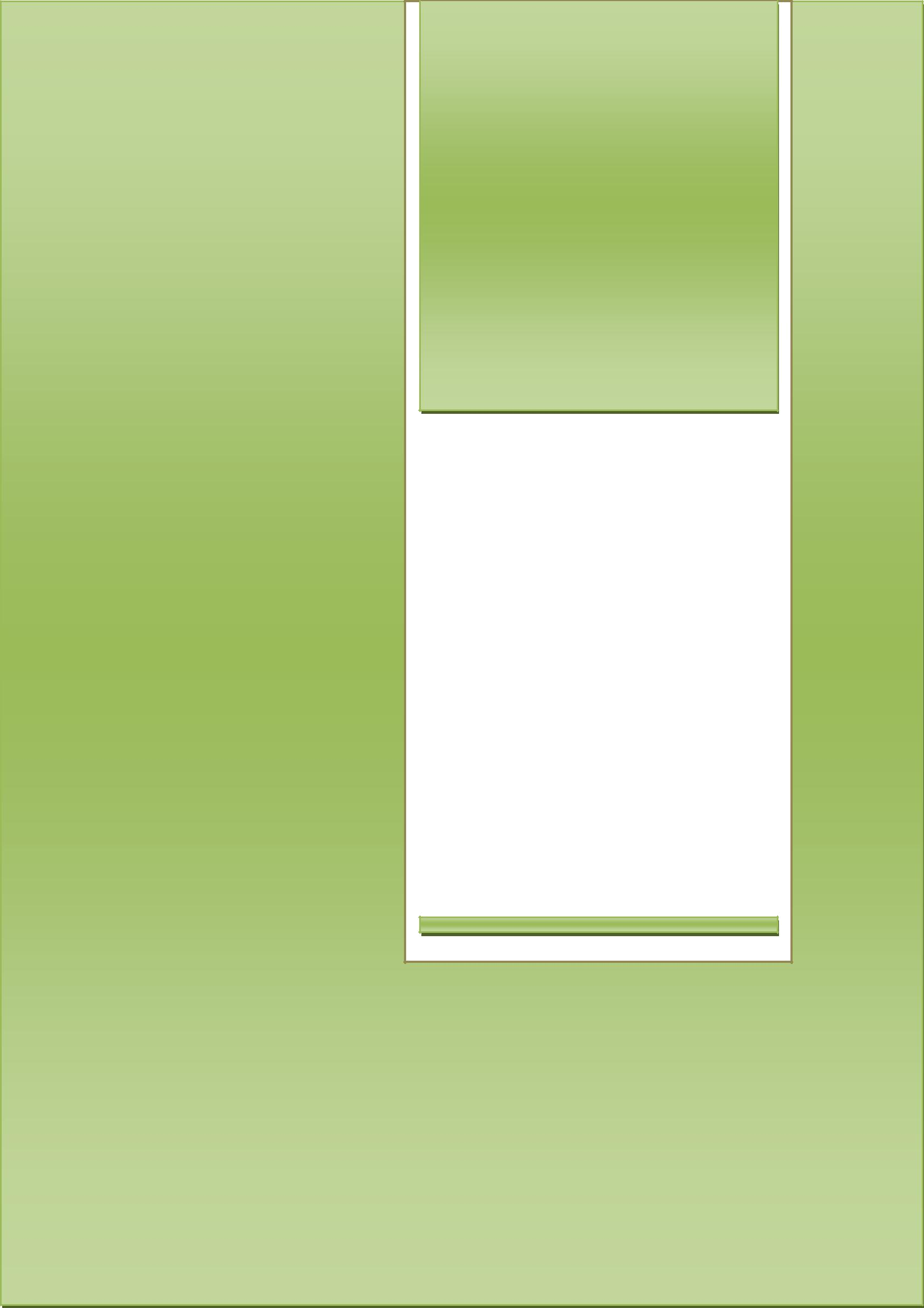      STOJANA MATIĆA 18DONJI LAPACŠKOLSKI		KURIKULUMŠKOLSKA GODINA            2020./2021.KLASA:602-01/20-01/02 UR. BROJ: 2125/29-20-01Na temelju članka 28. st. 5. Zakona o odgoju i obrazovanju u osnovnoj i srednjoj školi Školski odbor Osnovne škole „Donji Lapac“, na sjednici održanoj __29.__ rujna 2020. godine, a na prijedlog Učiteljskog vijeća i Vijeća Roditelja  ravnatelj donosi:ŠKOLSKI KURIKULUM ZA ŠKOLSKU GODINU 2020./2021.OSNOVNI PODACI O OSNOVNOJ ŠKOLI DONJI LAPACAdresa			Stojana Matića 18Broj i naziv pošte:	53250 Donji LapacBroj telefona		053/765-001,765-895Broj telefaxa:		053/765-800E-mail:			skola@os-donji-lapac.skole.hrBROJ DJELATNIKA:	Učitelja razredne nastave:		5Učitelja predmetne nastave:	9Vjeroučitelja:			2Stručnih suradnika:		2Ravnatelj:				1Ostalih zaposlenika:		4BROJ RAZREDNIH ODJELA:	Od I. do IV. razreda		4Od V. do VIII. razreda		41.  UVOD	Na temelju članka 28. Zakona o odgoju i obrazovanju u osnovnoj i srednjoj školi škola radi na temelju Školskog kurikuluma i Godišnjeg plana i programa rada. Školski kurikulum utvrđuje kratkoročni i dugoročni plan i program škole s izvannastavnim i izvanškolskim aktivnostima, a donosi se na temelju Nacionalnog kurikuluma i Nastavnog plana i programa. Školski kurikulum određuje Nastavni plan i program izbornih predmeta, izvannastavne i izvanškolske aktivnosti i druge odgojno-obrazovne aktivnosti, programe i projekte prema smjernicama Hrvatskog nacionalnog obrazovnog standarda.Školskim kurikulumom utvrđujemo:aktivnost, program i/ili projekt ciljeve aktivnosti, programa i/ili projekta namjenu aktivnosti, program i/ili projekta način realizacije aktivnosti, programa i/ili projekta vremenik aktivnosti, programa i/ili projekta detaljan troškovnik aktivnosti, programa i/ili projekta način vrednovanja i način korištenja rezultata vrednovanja 	Planiranim aktivnostima, programima i projektima težimo unaprijediti rad škole koji je usmjeren na učenika i njegov razvoj, stručnu sposobnost, samostalnost i odgovornost učitelja te uz potporu uže i šire društvene zajednice doprinijeti izgradnji učinkovitog i kvalitetnog obrazovnog sustava.Školski kurikulum objavljen je na mrežnim stranicama škole kako bi bio dostupan učenicima i njihovim roditeljima i svima zainteresiranima za život i rad škole.2. IZBORNA NASTAVA2.1. Vjeronauk- katolički i pravoslavni2.2. Informatika 2.3.  Engleski jezik2.4. Njemački jezik3. DODATNA NASTAVA3.1 RAZREDNA NASTAVA3.1.1. Matematika 3.1.2. Hrvatski jezik3.2. PREDMETNA NASTAVA3.2.1. Hrvatski jezik 3.2.2.  Njemački jezik 3.2.3. Engleski jezik3.2.4. Tehnička kultura3.2.5. Matematika 3.2.6. Kemija4. DOPUNSKA NASTAVA4.1.  RAZREDNA NASTAVA4.1.1. Matematika  4.1.2. Hrvatski jezik  4.2. PREDMETNA NASTAVA4.2.1. Hrvatski jezik4.2.2. Njemački jezik 4.2.3. Matematika 4.2.4. Engleski jezik 4.2.5. Kemija5. NASTAVA SRPSKOG JEZIKA I KULTURE ZA SRPSKU NACIONALNU MANJINU (model C)5.1. RAZREDNA NASTAVA6. IZVANNASTAVNE AKTIVNOSTIOrganizacija izvannastavnih aktivnosti je kompromisno rješenje višebrojnih zahtjeva: interesa učenika, roditelja i škole, potom kadrovskih mogućnosti, materijalne opremljenosti škole, zahtjeva društva u okruženju škole te prostornih mogućnosti.U rad grupa učenici se uključuju dragovoljno. Izvannastavne aktivnosti organiziraju se za sve učenike – učenike prosječnih sposobnosti, darovite učenike, učenike koji zaostaju za očekivanom razinom učenja i učenike s posebnim potrebama. Također, izvannastavne aktivnosti su najdjelotvorniji način sprječavanja društveno neprihvatljivoga ponašanja, a iznimno su poticajne za samoaktualizaciju učenika i samostalno-istraživačko učenje.6.1.  Dramsko – scenska grupa6.2. Literarna družina6.3. Školski zbor6.4.  Ritmika  6.5. Likovna skupina 6.6. Odbojka6.7.  Stolni tenis 6.8.  Web tim 6.9.  Maketarstvo6.10. Prometna kultura - Program osposobljavanja za upravljanje biciklom     6.11. Klub mladih tehničara6.12. Mali knjižničari 7. ŠKOLSKI PROJEKTIProjektni rad u okviru nastavnog predmeta i drugim oblicima odgojno-obrazovnog rada učitelji planiraju u svojim godišnjim i mjesečnim planovima. Rad može biti realiziran različitim metodama i radnim oblicima (timski, grupni rad, samostalni rad učenika, izvanučionički rad, integrirana nastava, korištenje različitih izvora znanja i dr.) te u različitom vremenskom rasponu. Ovdje ističemo projektne radove koje planiramo ostvariti tijekom godine u koje će biti uključeni gotovo svi učenici naše škole.7.1. Hrvatski jezik – Frazemi 7.2. Školska prometna jedinica7.3. Sigurnost djece na internetu7.4. STEM u našoj školi7.5. Modelarska igra7.6. Natjecanje Dabar7.7. Projekt u nastavi hrvatskog jezika „Priča jednog šešira“7.8. Večer matematike7.9. Zaštita i čuvanje okoliša i održiv razvoj7.10. Humane vrednote (Pomladak Crvenog križa)7.11. Zajedno više možemo (Prevencija rizičnih ponašanja)7.12. Rast i razvoj biljaka7.13. Ljetopis – 4.razred7.14. Čitanjem do zvijezda7.15. Plastično je fantastično – Dan planete Zemlje7.16. Slikopriče7.17. Virtualna razglednica mjesta8. RAD S UČENICIMA S POSEBNIM POTREBAMA	Povjerenstvo za utvrđivanje primjerenog oblika odgoja i obrazovanja donijelo je rješenje za tri učenika predmetne nastave koji nastavu polaze po prilagođenom programu. Jedan učenik razredne nastave pohađa nastavu po prilagođenom programu, a jedna učenica po posebnom osnovnoškolskom programu uz individualiziran pristup.9. IZVANUČIONIČKA NASTAVAIzvanučionička nastava je oblik nastave koji podrazumijeva realizaciju planiranih programskih sadržaja izvan škole. Cilj nastave je učenje otkrivanjem u neposrednoj životnoj stvarnosti, a time se kod učenika potiče radost otkrivanja, istraživanja i stvaranja i razvoj sposobnosti sudjelovanja kao aktivni član tima, te utječe na stvaranje kvalitetnih odnosa unutar odgojno–obrazovne skupine.9.1. Živa priroda 9.2. Posjet zavičaju 9.3. Promjene u prirodi 	9.4. Mjesto u kojem živim9.5. Ponašanje pješaka u prometu9.6.  Prometni znakovi9.7. Knjižnica – korištenje enciklopedije 9.8. Snalaženje u prostoru 9.9. Plan mjesta 9.10. Posjet pravoslavnoj crkvi Sv. Duha u Donjem Lapcu9.11. Obilazak  kulturnih znamenitosti mjesta 10. IZLETI I EKSKURZIJE UČENIKA10.1. Jednodnevni izlet unutar Republike Hrvatske za sve učenike od 1. do 8. razreda - Rab10.2. Posjet Vukovaru 10.3.Terenska nastava –Moj zavičaj (posjet NP Sjeverni Velebit – Kuća Velebit na Krasnom – Kutarevo- Senj)11. PLAN I PROGRAM RADA STRUČNO PEDAGOŠKE SLUŽBE11.1. Školski preventivni program 11.2. Program profesionalne orijentacije11.3. Pomoć učenicima u učenju - učiti kako učiti11.4. Zdravstveni odgoj – pubertet i spolno prenosive bolesti12. UREĐENJE ŠKOLSKOG OKOLIŠA13. TIM ZA KVALITETUŠkolski kurikulum za školsku godinu 2020./2021. usvojen je na _34.__sjednici Školskog odbora dana  __29._ rujna 2020. godine.  Ravnatelj:                                                                                       Predsjednica Školskog odbora:__________________                                                                   __________________________Marko Matić, prof.                                                                        Ljiljana Klobučar, uč. savjetnikNositelj aktivnosti, programa ili projektaVjeroučitelji: Vlč. Dino Rupčić i Predrag SušićUčenici od 1. do 8. razredaPlanirani broj sati70 sati godišnjeCiljevi aktivnosti, programa ili projektaUsvojiti temeljne istine i vrijednosti vjere koje pomažu učenicima u orjentaciji u životu općenito, a osobito u razvijanju kvalitetnijih i sigurnijih odnosa u svijetu u kojem žive. Razvijanje pozitivnih odnosa škole i vjerske zajednice.Način realizacije aktivnosti, programa ili projektaObrada, vježba, samostalni rad, rad u skupinama.Vremenik aktivnosti programa ili projektaTijekom nastavne godine, dva sata tjedno.Očekivani ishodiUčenik će moći uspostaviti odnos povjerenja prema drugima, prihvaćati razlike među ljudima, razvijati duh zajedništva, služenja, prijateljstva i poštovanja tuđeg dostojanstva i slobode. Razvijati osobnu odgovornost. Sudjelovati u životu svoje župne zajednice. Povezivati Božju objavu i tradiciju Crkve sa životnim iskustvom.TroškovnikOtprilike 50 kuna po učeniku.Način praćenja i provedbe ishodaUsmeno i pismeno vrednovanje znanja i stvaralačkog izražavanja (pismenog, likovnog, glazbenog), zalaganja te kulture međusobnog komuniciranja.Nositelj aktivnosti, programa ili projektaUčiteljica informatike Milena BajićUčenici od 5. do 8. razredaPlanirani broj sati70 sati godišnje za svaki razredCiljevi aktivnosti, programa ili projektaSteći temeljna znanja i vještine za samostalno služenje računalom i stvaranje osnova za nadogradnju u daljnjem školovanju.Način realizacije aktivnosti, programa ili projektaPutem redovite nastave u informatičkoj učionici, kroz razne oblike i metode poučavanja i učenja.Vremenik aktivnosti programa ili projektaTijekom nastavne godine, dva sata tjedno.Očekivani ishodiUčenici će moći koristiti stečena znanja i vještine u svakodnevnom životu za lakše razumijevanje nastavnog gradiva, komunikaciju i zabavu. Brže i kvalitetnije rješavanje postavljenih zadataka. Proširivanje znanja.TroškovnikToneri, papir. Popravak i servis računala.Način praćenja i provedbe ishodaPrezentacije, izrada web stranica, predstavljanje nastavnih sadržaja drugim učenicima. Opisno i brojčano vrednovanje postignuća učenika u skladu s rezultatima, ciljevima, zadaćama i sadržajima.Nositelj aktivnosti, programa ili projektaUčiteljica engleskog jezika Božana BrnjasUčenici 6.,7. i 8. razredaPlanirani broj sati70 sati godišnje za svaki razredCiljevi aktivnosti, programa ili projektaStjecanje znanja engleskog jezika (vokabular, gramatičke i jezične strukture) i vještine sporazumijevanja na engleskom jeziku u pisanom i usmenom obliku. Prilagođavanje  i  omogućavanje  rada  različite  težine  i sadržaja s obzirom na interese i sposobnosti učenika putemraznih izvora znanja.Razvijanje sposobnosti za samostalno služenje engleskim jezikom, razvijanje sposobnosti čitanja, pisanja, govora i slušanja na engleskom jeziku, razvijanje ljubavi prema kulturi engleskog govornog područja te upoznavanje s istom, razvijanje osjećaja za integraciju engleskog jezika u svim područjima života i rada.Način realizacije aktivnosti, programa ili projektaIndividualni rad, grupni rad, rad u paru, rješavanje zadatak,razgovor, izrada projekta, plakata, jezični kvizovi, igre u nastavi,  pisanje  sastavaka,  slušanje  tekstova,čitanje tekstova.Vremenik aktivnosti programa ili projektaTijekom nastavne godine, dva sata tjedno.Očekivani ishodiUčenici će moći usvajati vokabular, gramatičke i jezične strukture iz engleskog jezika te se sporazumijevati na engleskom jeziku u pisanom i usmenom obliku.Troškovnik-Način praćenja i provedbe ishodaOpisno i brojčano vrednovanje postignuća učenika u skladu s rezultatima, ciljevima i sadržajima. Nositelj aktivnosti, programa ili projektaUčitelj njemačkog jezika Predrag RodićUčenici 4. i 5. razredaPlanirani broj sati70 sati godišnje za svaki razredCiljevi aktivnosti, programa ili projektaRazvijanje jezičnih vještina potrebnih za aktivno i samostalno služenje jezikom. Razvijanje sposobnosti slušanja i razumijevanja usmenih poruka. Sposobnost čitanja i razumijevanja riječi, rečenica i tekstova. Sposobnost primjene pravopisnih pravila u pisanjuNačin realizacije aktivnosti, programa ili projektaIndividualni rad, grupni rad, rad u paru, rješavanje zadataka,razgovor, izrada projekta, plakata, jezični kvizovi, igre u nastavi,  pisanje  sastavaka,  slušanje  tekstova,čitanje tekstova.Vremenik aktivnosti programa ili projektaTijekom nastavne godine, dva sata tjedno.Očekivani ishodiUčenici će moći usvajati vokabular, gramatičke i jezične strukture iz njemačkog jezika. Upoznat će se s kulturom i civilizacijom zemalja njemačkog govornog područja. TroškovnikTroškovi kopiranja nastavnih materijalaNačin praćenja i provedbe ishodaPraćenje i brojčano ocjenjivanje učeničkih postignuća kroz pismene i usmene provjere Nositelj aktivnosti, programa ili projektaUčiteljice: Dajana Šušnja Jasenko, Olivera Mazija, Mirjana Prusac, Ljiljana Klobučar Učenici od 1. do 4. razredaPlanirani broj sati35 sati godišnje za svaki razredCiljevi aktivnosti, programa ili projektaRazvijanje dječje pažnje, pamćenja, logičkog povezivanja. Razvijanje i njegovanje urednosti i preciznosti u radu. Produbljivanje znanja i sposobnosti učenika za dodatne nastavne sadržaje iz matematike. Razvijanje i poticanje interesa za pronalaženje različitih načina rješavanja matematičkih zadataka. Razvijanje logičkog razmišljanja, analiziranje, istraživanje, otkrivanje novog, povezivanje matematičkih pojmova i njihovo konkretno učenje. Poticanje razvoja matematičke intuicije.Način realizacije aktivnosti, programa ili projektaIndividualni pristup, timski rad, matematičke igre. Samostalno rješavanje zadataka za dodatnu nastavu. Obrazlaganje i analiziranje načina rješavanja zadataka. Vremenik aktivnosti programa ili projektaTijekom nastavne godine, jedan sat tjedno.Očekivani ishodiUčenici će moći rješavati složenije matematičke probleme. Učenici će se moći uključivati u matematičke programe za naprednije učenike i bit će osposobljeni za sudjelovanje na natjecanjima. Troškovnik-Način praćenja i provedbe ishodaIndividualno praćenje napretka učenika. Vrednovanje rezultata na natjecanjima. Nositelj aktivnosti, programa ili projektaUčiteljice: Dajana Šušnja Jasenko, Olivera Mazija, Mirjana Prusac, Ljiljana Klobučar Učenici od 1. do 4. razredaPlanirani broj sati35 sati godišnje za svaki razredCiljevi aktivnosti, programa ili projektaOsposobiti učenike za samostalnu i sigurnu jezičnu komunikaciju. Omogućiti stjecanje znanja, vještina, vrijednosti i navika koje će pridonijeti njihovom osobnom razvoju, svladavanju sadržaja ostalih nastavnih predmetaNačin realizacije aktivnosti, programa ili projektaIndividualizirani pristup, timski radVremenik aktivnosti programa ili projektaTijekom nastavne godine, jedan sat tjedno.Očekivani ishodiKroz različite primjerene sadržaje učenici će moći usvajati samostalno pripovijedanje i usmeno izražavanje, čitanje pjesama i priča s razumijevanjem, iskazivanje doživljaja pjesme i priče te usavršavanje vještine čitanja. Sa svojim uradcima učenici će sudjelovati na natjecajima i priredbama u školi i van nje.Troškovnik-Način praćenja i provedbe ishodaVrednovanje će se provesti  promatranjem međusobne interakcije učenika te postignutih rezultata.Individualno praćenje napretka učenika. Vrednovanje rezultata na natjecanjima.Nositelj aktivnosti, programa ili projektaUčiteljica hrvatskog jezika Štefica BarišićUčenici  8. razredaPlanirani broj sati20 sati u sedmom razredu 20 sati u osmom razreduCiljevi aktivnosti, programa ili projektaIndividualni rad s učenicima koji pokazuju napredno znanje i žele znati više. Ovladati u što većoj mjeri hrvatskim standardnim jezikom. Razvijati čitateljski i medijski interes i kulturu.Način realizacije aktivnosti, programa ili projektaMetoda usmenog izlaganja, dijaloška metoda, metoda rada na tekstu.Vremenik aktivnosti programa ili projektaTijekom prvog polugodišta jedan sat tjedno, a pred natjecanja i učestalije. Očekivani ishodiUčenici će obogatiti pismeni i usmeni izražaj te će se pripremati za natjecanje.TroškovnikFotokopiranje, troškovi prijevoza do mjesta održavanja natjecanja.Način praćenja i provedbe ishodaUsmena i pismena provjera učenika. Vrednuje se putem uspješnosti učenika na natjecanjima.Nositelj aktivnosti, programa ili projektaUčitelj njemačkog jezika Predrag RodićUčenici od 1. do 8. razreda Planirani broj sati35 sati godišnjeCiljevi aktivnosti, programa ili projektaUvježbavanje razumijevanja čitanjem i slušanjem te upotreba jezika. Priprema za natjecanje.Način realizacije aktivnosti, programa ili projektaU manjim skupinama, individualni oblik rada.Vremenik aktivnosti programa ili projektaTijekom nastavne godine jedan sat tjedno, a pred natjecanja i učestalije. Očekivani ishodiUčenici će moći razvijati jezičnu kompetenciju te će se pripremati za natjecanje.TroškovnikFotokopiranje, prijevoz do mjesta održavanja natjecanja.Način praćenja i provedbe ishodaSustavno praćenje i vrednovanje učenika. Postignuća učenika na natjecanjima.  Nositelj aktivnosti, programa ili projektaUčiteljica engleskog jezika Božana BrnjasUčenici od 1. do 8. razreda Planirani broj sati35 sati godišnjeCiljevi aktivnosti, programa ili projektaStjecanje temeljnih znanja iz engleskog jezika, razvijanje vještine govora, čitanja i pisanja, razumijevanje gramatičkih zakonitosti, usvajanje i proširivanje vokabularaNačin realizacije aktivnosti, programa ili projektaRješavanje zadataka s redovite nastave te dodatnih zadataka, vježbanje čitanja i pisanja, igra, dramatizacija situacija iz svakodnevnog životaVremenik aktivnosti programa ili projektaJedan sat tjedno tijekom školske godine Očekivani ishodiUčenici će lakše ovladavati osnovama engleskog jezika te će moći postići što bolje rezultate u nastavi iz engleskog jezika. TroškovnikFotokopiranjeNačin praćenja i provedbe ishodaSustavno praćenje i bilježenje zapažanja učenikovih postignuća i uspjeha, interesa, motivacije i sposobnosti u ostvarivanju dodatnih sadržaja engleskog jezika, usmena i pismena komunikacija. Nositelj aktivnosti, programa ili projektaUčiteljica tehničke kulture Milena BajićUčenici od 5. do 8. razredaPlanirani broj sati35 sati godišnjeCiljevi aktivnosti, programa ili projektaProdubljivanje znanja i sposobnosti učenika na području tehničke kulture. Razvijati i poticati interese i vještine tehničkog crtanja. Razvijati opće stvaralačko istraživačke sposobnosti učenika za rješavanje problemskih zadataka.Način realizacije aktivnosti, programa ili projektaNastava u kabinetu tehničke kulture. Individualni i timski rad.Vremenik aktivnosti programa ili projekta Tijekom nastavne godine jedan sat tjedno.Očekivani ishodiUčenici će pokazivati interes za praktičan rad u nastavi tehničke kulture. Razvijat će logičko mišljenje, vještine izrade tehničkih tvorevina u pojedinačnom i skupnom radu. Primjenjivat će tehničku kulturu u svakodnevnom životu.Troškovnik-Način praćenja i provedbe ishodaIndividualno praćenje napretka svakog učenika. Rezultati na natjecanjima. Rezultati će se koristiti u cilju povećanja kvalitete nastavnog rada uz poticanje darovitih učenika u skladu s interesima i sposobnostima.Nositelj aktivnosti, programa ili projektaUčiteljica matematike Monika PetrovUčenici od 5. do 8. razredaPlanirani broj sati35 sati godišnje za svaki razredCiljevi aktivnosti, programa ili projektaIndividualni rad s učenicima koji pokazuju napredno znanje i žele znati više. Razvijanje pažnje, pamćenja, logičkog povezivanja i poticanje interesa za pronalaženje različitih načina rješavanja matematičkih zadataka. Način realizacije aktivnosti, programa ili projektaIndividualni pristup, timski rad, matematičke igre. Samostalno rješavanje zadataka za dodatnu nastavu. Obrazlaganje i analiziranje načina rješavanja zadataka. Vremenik aktivnosti programa ili projektaTijekom nastavne godine, jedan sat tjedno.Očekivani ishodiUčenici će razvijati sklonost prema rješavanju matematičkih problema. Moći će se uključivati u matematičke programe za naprednije učenike i bit će osposobljeni za natjecanja. TroškovnikFotokopiranje, troškovi prijevoza do mjesta održavanja natjecanjaNačin praćenja i provoedbe ishodaIndividualno praćenje napretka učenika. Vrednovanje rezultata na natjecanjima. Nositelj aktivnosti, programa ili projektaUčiteljica kemije Maja SamaržijaUčenici 7. i 8. razredaPlanirani broj satiPo potrebiCiljevi aktivnosti, programa ili projektaRazvoj divergentnog mišljenja. Individualni rad s učenicima koji pokazuju napredno znanje i žele znati više. Poticanje interesa i aktivnog sudjelovanja u proučavanju kemijskih sadržaja.Način realizacije aktivnosti, programa ili projektaRješavanje problemskih zadataka kroz samostalni i grupni rad. Izvođenje dodatnih pokusa/istraživanja uz samostalnu i zajedničku diskusiju i zaključke. Vremenik aktivnosti programa ili projektaTijekom nastavne godine, jedan sat tjedno.Očekivani ishodiUčenici će moći razvijati individualne sklonosti i interese prema predmetu, moći će pratiti i dopuniti učenje kemije pomoću  iskustvenih  metodaTroškovnikFotokopiranje, pristup internetuNačin praćenja i provedbe ishodaIndividualno praćenje napretka učenika. Vrednovanje rezultata na natjecanjima. Nositelj aktivnosti, programa ili projektaUčiteljice: Dajana Šušnja Jasenko, Olivera Mazija, Mirjana Prusac, Ljiljana Klobučar Učenici od 1. do 4. razredaPlanirani broj satiPrema potrebiCiljevi aktivnosti, programa ili projektaPomoći učenicima koji zbog zdravstvenih razloga ili slabijeg predznanja nisu usvojili nastavne sadržaje. Razvijati sposobnost rješavanja matematičkih problema, usvajanje osnovnih matematičkih pojmova.Način realizacije aktivnosti, programa ili projektaIndividualizirani pristup svakom učeniku u skladu s njegovim potrebama.Vremenik aktivnosti programa ili projektaTijekom nastavne godine, jedan sat tjedno.Očekivani ishodiNamijenjeno učenicima slabijeg predznanja i učenicima koji iz zdravstvenih razloga izostanu s nastave. Učenici će moći usvajati znanja koja su potrebna za daljnji rad te će biti osposobljeni za aktivno sudjelovanje na nastavi.TroškovnikTroškovi fotokopiranja.Način praćenja i provedbe ishodaProvjera kroz nastavne listiće. Nositelj aktivnosti, programa ili projektaUčiteljice: Dajana Šušnja Jasenko, Olivera Mazija, Mirjana Prusac, Ljiljana Klobučar Učenici od 1. do 4. razredaPlanirani broj satiPrema potrebi. Ciljevi aktivnosti, programa ili projektaPomoći učenicima koji zbog zdravstvenih razloga ili slabijeg predznanja nisu usvojili nastavne sadržaje. Poticati samostalnost u učenju i razvijati radne navike.Način realizacije aktivnosti, programa ili projektaIndividualizirani pristup svakom učeniku u skladu s njegovim potrebama, ovisno o programskim sadržajima koje će teže usvajati. Nastavne metode koje će se koristiti su: čitanje i rad na tekstu, pisanje, govorenje, slušanje i pokazivanje.Vremenik aktivnosti programa ili projektaTijekom nastavne godine, jedan sat tjedno.Očekivani ishodiNamijenjeno učenicima slabijeg predznanja i učenicima koji iz zdravstvenih razloga izostanu s nastave. Učenici će moći usvajati znanja koja su potreban za daljnji rad te će biti osposobljeni za aktivno sudjelovanje na nastavi.TroškovnikTroškovi fotokopiranja.Način praćenja i provedbe ishodaZadatcima za provjeru znanja, radnim listićima te usmenim odgovaranjem na pitanja.Nositelj aktivnosti, programa ili projektaUčiteljica hrvatskog jezika Štefica BarišićUčenici od 5. do 8. razredaPlanirani broj satiPrema potrebiCiljevi aktivnosti, programa ili projektaOsposobiti učenike za usvajanje osnovnih sadržaja nastavnog predmeta hrvatski jezik te izgraditi njihovo samopouzdanje.Način realizacije aktivnosti, programa ili projektaUčenici će pohađati jedan sat tjedno dopunske nastave, prema potrebi, ovisno o programskom sadržajima koje će teže usvajati. Učenici će svladavati gradivo koje nisu usvojili na redovnoj nastavi. Poticati će ih se na samostalnost u učenu i razvijanju pozitivnih radnih navika.Vremenik aktivnosti programa ili projekta35 školskih sati od rujna 2020. do lipnja 2021., 1 sat tjednoOčekivani ishodi5. razredImenovati i razlikovati nepromjenjive i promjenjive riječi. Imenovati padeže i padežna pitanja. Primijeniti pravila o pisanju velikog početnog slova. Razlikovati književne rodove.6. razredNavesti i razlikovati glagolske oblike. Nabrojati i razlikovati zamjenice. Pravilno pisati veliko početno slovo u višečlanim imenima. Pravilno koristiti rečenične i pravopisne znakove.7. razredNavesti rečenice po sastavu. Navesti i razlikovati osnovne rečenične dijelove. Razlikovati vrste nezavisno složenih rečenica. Nabrojati vrste zavisno složenih rečenica. Pravilno pisati veliko početno slovo u imenima društava, organizacija... Upotrebljavati zarez u složenim rečenicama u skladu s pravopisom.8. razredUočiti prepoznati glasovne promjene (palatalizacija, sibilarizacija,nepostojano a, jotacija) na jednostavnim primjerima. Razlikovati jednostavne, složene i višestruko složene rečenice. Navesti narječja i govore te ih razlikovati u tekstovima. Navesti osnovnu podjelu glasova. Navesti osnovne načine nastajanja novih riječi. Pravilno pisati veliko početno slovo u višečlanim imenima.TroškovnikTroškovi fotokopiranja.Način praćenja i provedbe ishodaPismene i usmene provjere na redovnoj nastaviNositelj aktivnosti, programa ili projektaUčitelj njemačkog jezika Predrag RodićUčenici od 5. do 8. razredaPlanirani broj satiPrema potrebi. Ciljevi aktivnosti, programa ili projektaPomoć učenicima u svladavanju planiranih nastavnih sadržaja iz njemačkog jezika. Poticati sustavno redovito učenje i razvijanje radnih navika.Usvajanje i ponavljanje gradiva, osposobiti ih za usmenu i pismenu komunikaciju. Pružiti učenicima efikasne metode učenje stranog jezika. Način realizacije aktivnosti, programa ili projektaJednom tjedno kroz individualni i grupni rad koristeći se primjerenim nastavnim metodama kao što su: čitanje, pisanje, rad na tekstu, objašnjavanje, razgovor, prevođenje, pokazivanje i sl., i nastavnim sredstvima: ploča, kreda, računalo, nastavni listovi, udžbenik , radna bilježnica, CD-player, računalo i sl.Vremenik aktivnosti programa ili projektaTijekom nastavne godine, jedan sat tjedno.Očekivani ishodiPrimjerenim zadacima i metodama učenici će moći usvajati jezične zakonitosti i znati ih primjenjivatiTroškovnikTroškovi kopiranja.Način praćenja i provedbe ishodaZadatcima za provjeru znanja, radnim listićima te usmenim odgovaranjem na pitanja.Nositelj aktivnosti, programa ili projektaUčiteljica matematike Monika PetrovUčenici od 5. do 8. razredaPlanirani broj satiPrema potrebi. Ciljevi aktivnosti, programa ili projektaUvježbavanje gradiva koje se teže usvaja tijekom nastavne godine.Potpuno savladavanje osnovnih matematičkih pojmova, stjecanje temeljnih matematičkih znanja potrebnih za razumijevanje prirodnih zakonitostiNačin realizacije aktivnosti, programa ili projektaIndividualiziranim metodama i oblicima rada, ovisno o potrebama uključenih učenika.Vremenik aktivnosti programa ili projektaTijekom nastavne godine, jedan sat tjedno.Očekivani ishodiUčenici će moći usvojiti metodu matematičkog mišljenja te prevladati  manjkavosti u znanju.  Poticat će se samostalnost i redovitost u učenju, razvijat će pozitivne radne navike i stavove prema učenju.TroškovnikTroškovi fotokopiranja.Način praćenja i provedbe ishodaZadacima za provjeru znanja, radnim listićima te usmenim odgovaranjem na pitanja.Nositelj aktivnosti, programa ili projektaUčiteljica engleskog jezika Božana BrnjasUčenici od 1. do 8. razredaPlanirani broj sati35 sati Ciljevi aktivnosti, programa ili projektaOvladati sadržaje iz engleskog jezika kako bi mogli lakše pratiti nadolazeće nastavne sadržajeNačin realizacije aktivnosti, programa ili projektaRedovito praćenje rada i napredovanja učenika, individualni pristup, rješavanje zadataka za dopunsku nastavu i zadataka s redovne nastave, učenje kroz igru, suradničko učenje. Vremenik aktivnosti programa ili projektaTijekom nastavne godine, jedan sat tjedno.Očekivani ishodiPrimjerenim zadacima i metodama učenici će usvajati jezične zakonitosti i primjenjivati ih. TroškovnikTroškovi fotokopiranja.Način praćenja i provedbe ishodaPismeni ispiti, praktični zadatci, usmeno. Redovito praćenje rada i napredovanja učenika, usvajanje osnovnih znanja i njihovo pravilno korištenje utječe na završnu ocjenu iz engleskog jezika. Nositelj aktivnosti, programa ili projektaUčiteljica kemije Maja SamaržijaUčenici 7. i 8. razredaPlanirani broj satiPrema potrebi. Ciljevi aktivnosti, programa ili projektaPomoć učenicima koji slabije usvajaju nastavni sadržaj tijekom nastavne godine. Potpuno savladavanje temeljnih kemijskih pojmova i zadataka.  Razvijanje pozitivnog odnosa prema radu i zainteresiranosti za predmet. Način realizacije aktivnosti, programa ili projektaIndividualiziranim metodama i oblicima rada te radom u skupini uz korištenje nastavnih materijala. Vremenik aktivnosti programa ili projektaTijekom nastavne godine, jedan sat tjedno.Očekivani ishodiPobuđivanje interesa kod učenika za kemijske sadržaje. Dodatno pripremanje za ispite znanja. Razvoj organiziranosti i samopouzdanja kod učenika kako bi što uspješnije savladali moguće poteškoće u izvršavanju obaveza. TroškovnikTroškovi fotokopiranja.Način praćenja i provedbe ishodaPismenim provjerama znanja, radnim listićima te usmenim odgovaranjem na pitanja.Predmet1.razred1.razred1.razred2. razred2. razred2. razred2. razred2. razred2. razred2. razred2. razred3. razred3. razred3. razred4.razred4.razred4.razred4.razredSrpskijezikiikulturnakulturna353535353535353535353535353520202020202020istraživanjaistraživanjaistraživanjaKnjiževnostKnjiževnostKnjiževnostiinacionalnanacionalnanacionalnanacionalna4040404040404040404040404040353535353535kulturaUčenje ćiriliceUčenje ćiriliceUčenje ćirilice00000000000000252525252525Priroda i društvoPriroda i društvoPriroda i društvoPriroda i društvoPriroda i društvo2525252525252525252525252525252525252525Ukupno godišnjeUkupno godišnjeUkupno godišnjeUkupno godišnjeUkupno godišnje1001001001001001001001001001001001001001001051051051051051055.2. PREDMETNA NASTAVA5.2. PREDMETNA NASTAVA5.2. PREDMETNA NASTAVA5.2. PREDMETNA NASTAVA5.2. PREDMETNA NASTAVA5.2. PREDMETNA NASTAVA5.2. PREDMETNA NASTAVA5.2. PREDMETNA NASTAVA5.2. PREDMETNA NASTAVA5.2. PREDMETNA NASTAVA5.2. PREDMETNA NASTAVA5.2. PREDMETNA NASTAVA5.2. PREDMETNA NASTAVA5.2. PREDMETNA NASTAVA5.2. PREDMETNA NASTAVA5.2. PREDMETNA NASTAVA5.2. PREDMETNA NASTAVA5.2. PREDMETNA NASTAVA5.2. PREDMETNA NASTAVAPredmet/RazredPredmet/RazredPredmet/RazredPredmet/RazredPredmet/RazredV razredV razredV razredVI razredVI razredVI razredVII razredVII razredVII razredVII razredVIIIVIIIVIIIRazredRazredRazredRazredSrpskijezikiikulturnakulturnakulturnakulturna3030303030303030303030303030istraživanjaistraživanjaistraživanjaKnjiževnost i nacionalna kulturaKnjiževnost i nacionalna kulturaKnjiževnost i nacionalna kulturaKnjiževnost i nacionalna kulturaKnjiževnost i nacionalna kulturaKnjiževnost i nacionalna kulturaKnjiževnost i nacionalna kulturaKnjiževnost i nacionalna kulturaKnjiževnost i nacionalna kulturaKnjiževnost i nacionalna kulturaKnjiževnost i nacionalna kulturaKnjiževnost i nacionalna kultura404040404040404040404040Historija3030303030303030303030303030Likovni odgojLikovni odgojLikovni odgoj20202020202020202020202020Muzički odgojMuzički odgojMuzički odgoj20202020202020202020202020GeografijaGeografijaGeografija20202020202020202020202020Ukupno godišnjeUkupno godišnjeUkupno godišnjeUkupno godišnjeUkupno godišnje160160160160160160160160160160160160160Nositelj aktivnosti, programa ili projektaUčiteljice srpskog jezika i kulture: Radmila Kuga i Ljubica Godeč; Učenici od  1. do 8 . razredaPlanirani broj sati5 sati tjedno175 sati tijekom nastavne godineCiljevi aktivnosti, programa ili projektaOsposobljavanje učenika za samostalno čitanje i pisanje ćiriličnog pisma na standardnom srpskom jeziku, te upoznavanje vlastitog identiteta kroz ostale oblike predmetnog učenja.Način realizacije aktivnosti, programa ili projektaUčionička nastava Izvanučionička nastavaMultimedijalna nastavaVremenik aktivnosti programa ili projektaTijekom nastavne godine.Očekivani ishodiUčenici će moći primjeniti jezično, povijesno, geografsko, likovno i glazbeno znanje i sposobnosti u svakodnevnom životu.TroškovnikTroškovi fotokopiranja i ispisa potrebnih materijalaNačin praćenja i provedbe ishodaIndividualno praćenje napretka učenika. Opisno praćenje postignuća. Pismeni radovi i prezentacije.Nositelj aktivnosti, programa ili projektaUčiteljica  Ljiljana Klobučar Učenici od 1. do 4. razreda Planirani broj sati35sati godišnjeCiljevi aktivnosti, programa ili projektaOsposobljavanje za komunikaciju, razvijanje govorne sposobnosti i izražajnosti, upoznavanje sa dramskim stvaralaštvom i kazališnim medijem.Način realizacije aktivnosti, programa ili projektaDramsko-plesne igreNastupi na školskim priredbamaVremenik aktivnosti programa ili projektaTijekom nastavne godine.Očekivani ishodiUčenici pokazuju interes za dramski izraz.TroškovnikMaterijali za izradu kostima i scenografije (platno, boje,žice, papir, ljepilo i dr.), audio zapisi  - 200 knNačin praćenja i provedbe ishodaRedovito opisno praćenje postignuća i interesa za rad. Nastupi na školskim priredbama. Planiranje narednih aktivnosti.Nositelj aktivnosti, programa ili projektaUčiteljica hrvatskog jezika Štefica Barišić10 učenika od 5. do 8. razredaPlanirani broj sati1 sat tjednoCiljevi aktivnosti, programa ili projektaRazvijanje spisateljskih i jezičnih vještina, kreativnog pisanja, sposobnosti literarnog oblikovanja zadane teme. Naučiti uspješno koristiti rječnik i pravopisne norme, poticati maštovitost u pisanom izražavanju. Razvijanje ljubavi prema književnosti. Promicanje kulture govorene i pisane riječi. Način realizacije aktivnosti, programa ili projektaIndividualni rad, rad u parovima i skupinama, sudjelovanje na priredbamaVremenik aktivnosti programa ili projektaTijekom školske godine 2020./2021. Očekivani ishodiPoticanje i razvijanje izražavanja na hrvatskom književnom jeziku i zavičajnom govoru.TroškovnikPo dogovoru sa Školom i roditeljimaNačin praćenja i provedbe ishodaŠkolski pano, javni nastup, slanje literarnih radova u časopis Modru lastu, razne kulturne manifestacije i literarni natječaji, samovrednovanjeNositelj aktivnosti, programa ili projektaUčiteljica Mirjana PrusacUčenici od 1. do 8. razredaPlanirani broj sati35 sati godišnjeCiljevi aktivnosti, programa ili projektaSavladavanje pjevanja kao vještine glazbenog izražaja, točno i sigurno usvajanje tekstova i melodija različitih, nepoznatih pjesama te njihovo izvođenje. Unapređivanje pjevačkih sposobnosti. Priviknuti se na intenzivno sudjelovanje u manifestacijama kulturnog života škole i sredine u kojoj žive.Način realizacije aktivnosti, programa ili projekta Jedan školski sat tjednoVremenik aktivnosti programa ili projektaTijekom nastavne godine jedan sat tjedno, a pred nastupe učestalije.Očekivani ishodiUčenici će se uključiti u aktivno muziciranje, poticat će i njegovati ljubav prema pjevanju. Poticat će glazbenu radoznalost za novim sadržajima i izrazima.Troškovnik-Način praćenja i provedbe ishodaOpisno praćenje učeničkih postignuća. Sudjelovanje na školskim priredbama (Božić, Dan škole ...), razredne priredbe, nastupi u mjestu.Nositelj aktivnosti, programa ili projektaUčiteljica Olivera MazijaUčenici od 1. do 8. razredaPlanirani broj sati35 sati godišnjeCiljevi aktivnosti, programa ili projektaRazvijanje osjećaja za ritam, tempo i dinamiku. Slušno opažanje. Razvijanje izvođačkih vještina. Prihvaćanje važnosti kreativnog izražavanja ideja, iskustva i osjećaja.Način realizacije aktivnosti, programa ili projektaProbe i nastupi tijekom školske godineVremenik aktivnosti programa ili projektaTijekom nastavne godine, jedan sat tjedno i pred nastupe učestalije.Očekivani ishodiUčenici će se uključivati u aktivno muziciranje. Poticat će se i njegovati ljubav prema pjevanju. Poticat će se glazbena radoznalost za novim sadržajima i izrazima.TroškovnikSredstva će se nabavljati u dogovoru s roditeljima i upravom škole; oko 500 kn za prigodne plesne kostime i rekvizite za scenu.Način praćenja i provedbe ishodaNastupi tijekom školske godine na raznim školskim svečanostima.Nositelj aktivnosti, programa ili projektaUčiteljica Marija JelinićUčenici od 5. do 8. razredaPlanirani broj sati20 sati godišnjeCiljevi aktivnosti, programa ili projektaRazvijati vještine potrebne za likovno izražavanje. Poticati zajednički rad. Steći znanje i razumijevanje primijenjenih umjetnosti i dizajna. Poticati kreativnost i likovnu nadarenost kod učenika.Način realizacije aktivnosti, programa ili projektaCrtanje, slikanje i oblikovanje. Uređenje panoa.Vremenik aktivnosti programa ili projektaTijekom školske godineOčekivani ishodiLikovnim stvaralaštvom učenici će pratiti važne datume i događaje. Uređivat će panoe u prostorima škole. Ukrašavat će pozornicu za školske priredbe. Sudjelovat će u natječajima. Troškovnik500 knNačin praćenja i provedbe ishodaSustavno praćenje i bilježenje zapažanja učenikovih postignuća.Nositelj aktivnosti, programa ili projektaUčitelj Predrag RodićUčenici od 1. do 8. razredaPlanirani broj sati70 sati godišnjeCiljevi aktivnosti, programa ili projektaOmogućiti učenicima usvajanje osnovnih tehničko-taktičkih elemenata odbojke. S obzirom na selekciju djece omogućiti napredovanje i daljnje usavršavanje u odbojci. Osiguravati im adekvatnu afirmaciju u tom sportu.Način realizacije aktivnosti, programa ili projektaUčenici će sudjelovati na školskom natjecanju osnovnih škola.Planom i programom škole obuhvaćene su ove teme:1. TEHNIKE ODBOJKE2. TAKTIKA ODBOJKEVremenik aktivnosti programa ili projektaTijekom nastavne godine, dva sata tjedno.Očekivani ishodiUčenici postaju članovi školskog sportskog društva i time predstavljaju školu na svim športskim natjecanjima. Sudjeluju u organiziranju i provedbi svih športskih aktivnosti u školi.TroškovnikTroškovi prijevoza na natjecanja.Način praćenja i provedbe ishodaAnalizom mjerenja utvrđuje se adekvatni napredak kod učenika, a na natjecanjima ostvarivanje pojedinog plasmana i dobivanje nagrada.Nositelj aktivnosti, programa ili projektaUčitelj Josip PrusacUčenici od 5. do 8. razredaPlanirani broj sati70 sati godišnjeCiljevi aktivnosti, programa ili projektaIzgrađivati humane međuljudske odnose. Povećavati radne sposobnosti. Usvojiti i primjenjivati kineziološka znanja.Način realizacije aktivnosti, programa ili projektaTrening stolnog tenisa.Vremenik aktivnosti programa ili projektaTijekom nastavne godine, dva sata tjedno.Očekivani ishodiUčenici, napredujući u tehnici, taktici, koordinaciji i brzini, moći će pokazati bolje rezultate na školskom i županijskom natjecanju.TroškovnikTroškovi prijevoza na natjecanjima, nabava novih reketa i loptica.Način praćenja i provedbe ishodaVođenje evidencije o dolasku, usvajanjima novih znanja i međuljudskim odnosima.Nositelj aktivnosti, programa ili projektaUčiteljica Milena BajićUčenici od 5. do 8. razredaPlanirani broj sati15 sati godišnjeCiljevi aktivnosti, programa ili projektaOdržavanje web stranice škole. Upotrebljavanje tehnološke mogućnosti za suradnju s drugima pri izradbi web stranice škole. Preko projektnog zadataka razvijati u učenika smisao za timski rad.Način realizacije aktivnosti, programa ili projektaU informatičkoj učionici, kroz različite oblike i metode poučavanja i učenja.Vremenik aktivnosti programa ili projektaTijekom nastavne godine.Očekivani ishodiOdržavanje školske web-straniceTroškovnik-Način praćenja i provedbe ishodaDostupnošću web-stranice i njeno osvježavanje novim sadržajimaNositelj aktivnosti, programa ili projektaUčiteljica Milena BajićUčenici od 5. do 8. razreda Planirani broj sati15 sati godišnjeCiljevi aktivnosti, programa ili projektaPoticati stvaralački način razmišljanja, razvoj vještina rada i umijeća. Primjena kod drugih predmeta geografije, povijesti.Način realizacije aktivnosti, programa ili projektaPutem izrade maketa, predavanja.Vremenik aktivnosti programa ili projektaTijekom nastavne godine, jedan sat tjedno.Očekivani ishodiUčenici će moći samostalno čitati tehničku dokumentaciju, znati izraditi tehničku tvorevinu, primijeniti makete u svakodnevnom životu.TroškovnikOko 500 knNačin praćenja i provedbe ishodaIndividualno praćenje učenika, analiza rada u učionici i sudjelovanje na izložbama.Nositelj aktivnosti, programa ili projektaUčiteljica Milena BajićUčenici 4. i 5. razreda Planirani broj sati16 sati godišnjeCiljevi aktivnosti, programa ili projektaRazvijati prometnu kulturu i osposobiti učenike za sigurno sudjelovanje u prometu. Pozitivan odnos prema radu i suradnji s drugim sudionicima u prometu.Način realizacije aktivnosti, programa ili projektaUčionička i izvanučionička nastava na igralištu ili poligonu.Vremenik aktivnosti programa ili projektaTijekom nastavne godine, jedan sat tjedno.Očekivani ishodiUčenici će moći samostalno i sigurno sudjelovati u prometu te  upravljati prometom na obilježenom pješačkom prijelazu.Troškovnik500 kn za materijale za izradu improviziranog prometnog poligona i popravak biciklaNačin praćenja i provedbe ishodaPraćenje napredovanja učenika tijekom cijele školske godine: ispit znanja, vožnja na prometnom poligonu, sudjelovanje i rezultati na natjecanjima. Poboljšavanje prometne sigurnosti u naselju.Nositelj aktivnosti, programa ili projektaPredsjednica kluba mladih tehničara: Milena Bajić, učiteljica tehničke kulture i informatike;Učenici od 1. do 8. razredaPlanirani broj sati70 sati godišnjeCiljevi aktivnosti, programa ili projektaKlub mladih tehničara osnovan je radi poticaja stjecanja i razvoja sklonosti, interesa, znanja, vještina i posebnih učeničkih sposobnosti za stručno, znanstveno i tehničko stvaralaštvo te organizirano i korisno provođenje slobodnog vremena.
Klub je dobrovoljna interesna skupina, u kojem se kao izvannastavnom obliku nastave, učenici aktivno bave stručnim, znanstvenim i tehničkim sadržajima iz kreativnih i rekreativnih potreba, a koji pridonosi i uspješnijem ostvarivanju odgojnih i obrazovnih ciljeva i zadaća Škole.Način realizacije aktivnosti, programa ili projektaObrada, vježba, samostalni rad, rad u skupinama, radionica, projektni rad.Vremenik aktivnosti programa ili projektaTijekom nastavne godine, dva sata tjedno.Očekivani ishodiUčenici će moći:što ranije probuditi i razviti interes za prirodne tehničke i srodne znanosti,razvijati stvaralačke sposobnosti diferenciranim pristupom s obzirom na predznanja, dob, interes i predispozicije, posebice u aktivnom sudjelovanju u pokusima, vježbama, konstruiranju i izradi samostalnih radova;razvijati interese i sklonosti (daroviti) usmjeravajući ih u izboru školskih programa za daljnje školovanje odnosno profesionalni poziv;u ostvarivanju programskih zadaća interesnih skupina osigurati znanstveno- metodološki pristup rješavanju problema i razvoju shvaćanja međuodnosa znanosti, tehnike, tehnologije i društvapoticati ostvarenje osobnih interesa zajedničkim istraživačko-stvaralačkim radom u skupini.sudjelovati na susretima i natjecanjima prikazujući i vrednujući znanja i uratke, a time i samopotvrđivanje i spoznavanje vlastitih sklonosti i sposobnosti te promocijom rezultata rada (sudjelovanje na smotrama, natjecanjima, ljetnim radionicama i sl.)TroškovnikU svrhu nabavke potrebnih alata i drugih sredstava za rad, te troškove odlaska na natjecanja i razna stručna usavršavanja – cca. 1.000,00 kuna.Način praćenja i provedbe ishodaBrojnost aktivno uključenih učenika u rad kluba te postignuti uspjeh učenika na raznim natjecanjima i smotrama.Nositelj aktivnosti, programa ili projektaMiroslav Klobučar, školski knjižničar1. ciklus (drugi razred)2. ciklus (treći i četvrti razred)Planirani broj sati35 sati godišnjeCiljevi aktivnosti, programa ili projektaRazvijanje interesa za knjigu i poticanje čitanja.Razvijanje temeljnih znanja i pozitivnih stavova prema umjetničkom stvaralaštvu i izražavanju.Stjecanje temeljnih znanja o knjižnici.Razvijanje svijesti o važnosti čitanja, bogaćenje vlastitog rječnika i komunikacije.Usvajanje temeljnih kompetencija- informacijska pismenostNačin realizacije aktivnosti, program ili projektaPoučavanje o knjižničnom fondu. Sudjelovanje u kulturnoj i javnoj djelatnosti predviđenih Godišnjim planom i programom školske knjižnice (izrada panoa, radionice, projekti, obilježavanje obljetnica, važnijih datuma i blagdana, organiziranje izložbi knjiga i učeničkih radova, predstavljanje noviteta i knjižnici). Vremenik aktivnosti programa ili projektaTijekom nastavne godine, jedan sat tjedno.Očekivani ishodiUčenici će moći usvojiti pravila ponašanja u školskoj knjižnici, upoznati fond školske knjižnice, pronaći informacije iz različitih izvora i vrednovati ihTroškovnik-Način praćenja i provedbe ishodaOrganiziranje izložbi učeničkih radovaIzvješće o provedenom projektuNositelj aktivnosti, programa ili projektaUčiteljica Štefica BarišićUčenici 8. razreda – 9 učenikaPlanirani broj sati6 sati Ciljevi aktivnosti, programa ili projektaPrepoznati frazem, poznavati osnovna obilježja, tumačiti frazeme, prikladno rabiti češće frazeme, prikupljanje građe i prezentiranjeNačin realizacije aktivnosti, programa ili projektaPrikupljanje građe, uspoređivanje i izvještavanje o prikupljenim frazemima, objedinjavanje, literarno oblikovanje radova (pisanje priče s uporabom frazema), postavljanje radova na panoVremenik aktivnosti programa ili projektaOd siječnja do veljače  2021. godine Očekivani ishodiOsuvremenjivanje nastave hrvatskog jezika. Učenici će proširiti znanja o frazemima, razvijati suradnički odnos u skupini, razvijati odgovornosti, poštivati zadane vremenske rokove, primjeniti različite metode rada, poticati  intelektualne sposobnosti.Troškovnik-Način praćenja i provedbe ishodaSudjelovanje u prikupljanju građe, motiviranost, intelektualna znatiželja i odgovornost učenika.Nositelj aktivnosti, programa ili projektaUčiteljica Milena BajićUčenici s navršenih 12. godina starostiPlanirani broj sati16 sati godišnjeCiljevi aktivnosti, programa ili projektaŠkolska prometna jedinica je osnovana s ciljem stvaranja povoljnog i sigurnog prometnog okruženja škole. Osposobljavanje pripadnika ŠPJ-e obuhvaća prometno – preventivni odgoj, poznavanje pravila prometa, prometne znakove i upravljanje prometom. Članovi ŠPJ-e će svojim radom upoznati ostale učenike s pravilima ponašanja u prometu i postupno ih pripremati za sigurno sudjelovanje u prometu. Način realizacije aktivnosti, programa ili projektaIzvodi se praktično pred školom - regulacija prometa prilikom dolaska školskog autobusa i praktičnim vježbama na školskom igralištu. Predavanja i radionice. Vremenik aktivnosti programa ili projektaTijekom nastavne godine.Očekivani ishodiUčenici će moći razvijati prometnu kulturu i sigurnost u prometu. Troškovnik500 kn za materijale za izradu promotivnih letaka.Način praćenja i provedbe ishodaČlanovi ŠPJ-e nakon predavanja stječu službene iskaznice MUP-a o samostalnom reguliranja prometa. Plakati, pohvale. Rezultati na natjecanjima. Poboljšavanje prometne sigurnosti u naselju.Nositelj aktivnosti, programa ili projektaUčiteljica Milena BajićUčenici od 1. do 8. razreda Planirani broj sati5 sati godišnjeCiljevi aktivnosti, programa ili projektaOmogućiti učenicima izražavanje putem interneta na odgovoran i primjeren način uvažavajući pravila dobre komunikacije među ljudima, u svrhu njegovanja dobrih međuljudskih odnosa.Način realizacije aktivnosti, programa ili projektaUčenici će nakon predavanja učitelja razgovorom, raspravom, svojim radovima kroz crteže, tekst, plakate, prezentacije, letke potvrditi da znaju pravilno koristiti internet i mobilnu tehnologiju.Vremenik aktivnosti programa ili projekta Tijekom nastavne godine 2020./2021. Očekivani ishodiPodići razinu svijesti učenika, roditelja i opće javnosti za pitanja koja se odnose na dječju sigurnost na internetu.Troškovnik-Način praćenja i provedbe ishodaPraćenje djelovanja naših učenika na društvenim mrežama i načina kako koriste Internet.Nositelj aktivnosti, programa ili projektaUčiteljica Milena BajićUčenici od 1. do 8. razreda Planirani broj sati15 sati godišnjeCiljevi aktivnosti, programa ili projektaU posljednje vrijeme često se spominje STEM. STEM je engleska kratica za znanost, tehnologiju, inžinjerstvo, matematiku (Science, Technology, Engineering, Mathematic).Danas se mnoga tražena zanimanja temelje na obrazovanju iz STEM područja: automatika, robotika, molekularna biologija... Osim toga obrazovanje iz STEM područja potiče kreativnost, timski rad, kritičko mišljenje i na taj način priprema djecu za život u društvu budućnosti.STEM učenje jest osmišljavanje kreativnih rješenja za stvarne životne probleme. Kad učenici pokušavaju riješiti stvarni problem, mogu jasnije vidjeti istinski učinak učenja.STEM edukacija obuhvaća učenje četiri discipline (prirodne znanosti, informatika, inženjerstvo i matematika) na interdisciplinaran način koji ima primjenu. Znači da, za razliku od obrazovanja koje je u školama podijeljeno na predmete, STEM edukacija pristupa rješavanju problema koristeći znanje iz svih ovih područja. Na taj način  potiče se učenje koje nije u „ladicama“ i ne obuhvaća činjenice koje su u tu „ladicu“ spremljene, nego znanje koje znamo kada i kako koristiti. STEM edukacija je obrazovanje za 21. stoljeće!Način realizacije aktivnosti, programa ili projektaSTEM radionice - micro:bit, mBotVremenik  Tijekom nastavne godine 2020./2021. Očekivani ishodiUčenici će kroz STEM radionice: razvijati vještine rješavanja složenih zadataka i izazova, vježbati strpljenje prilikom svladavanja prepreka, vježbati razmišljanje izvan okvira i razvijati maštovitost, upoznavati se sa znanstvenim radom (od pretpostavke do zaključka) koji je važan za sve poslove na području prirodnih ili društvenih znanosti, razmišljati i povezivati znanja, timski raditi s vršnjacima, povećati razumijevanje prirodnih znanosti i povećati interes za  njihovo zanimanje.Troškovnik-Način praćenja i provedbe ishodaUspješnost izrade problemskih zadataka. Organizirati u školi manifestaciju “Stem u našoj školi” na kojoj će pokazati svoje  znanje.Nositelj aktivnosti, programa ili projektaUčiteljica Milena BajićUčenici od 5. do 8. razreda Ciljevi aktivnosti, programa ili projektaModelarska liga je ekipno natjecanje učenika u području modelarstva/maketarstva koje HZTK provodi u suradnji s Hrvatskim savezom pedagoga tehničke kulture, županijskim i gradskim zajednicama tehničke kulture, društvima pedagoga tehničke kulture i osnovnim školama. U skladu s Pravilima županijska natjecanja Modelarske lige organizirat će se do prve polovine svibnja 2021., a natjecanje na državnoj razini bit će održano do kraja svibnja 2021. u Nacionalnom centru tehničke kulture u Kraljevici.Sudionici Lige su učenici osnovnih škola od petog do osmog razreda i njihov mentor. Ekipa se sastoji od dva učenika koje na natjecanje dovodi jedan mentor.Organizatori županijskog natjecanja su osnovne škole koje mogu biti domaćini natjecanja. Natjecanja će se provoditi u svakoj županiji kontinuirano tijekom školske godine ili jednom u tekućoj školskoj godini, zaključno do prve polovine svibnja 2021. i to ovisno o interesu sudionika, financijskim, prostornim i drugim mogućnostima organizatora županijskog natjecanja.Način realizacije aktivnosti, programa ili projektaOrganizator na županijskoj razini ima sljedeće zadaće:Objaviti najmanje mjesec dana prije natjecanja mjesto i vrijeme natjecanja;obavijestiti Hrvatsku zajednicu tehničke kulture o organiziranju natjecanja - slanjem Plana provođenja Modelarske lige 2020./2021. (e-pošta: hrvoje.vrhovski@hztk.hr);potvrdit će mentorima ekipa sudjelovanje na natjecanju;nakon prijave na županijsku razinu natjecanja, svim će pozvanim ekipama pravovremeno dostaviti popis pribora, materijala i alata koji će ekipe donijeti na natjecanje;osigurat će optimalne materijalno-tehničke uvjete za provedbu natjecanja (u suradnji s HZTK);osigurat će primjerene mjere zaštite u radu pri provedbi natjecanja;pripremit će i provesti natjecanje;obavijestit će sredstva javnog priopćavanja o održavanju i rezultatima natjecanja;može dodijeliti posebna priznanja i nagrade;pripremit će izvještaj o rezultatima natjecanja te ga dostaviti Hrvatskoj zajednici tehničke kulture, najkasnije tri dana nakon održanog natjecanja na adresu elektroničke pošte: hrvoje.vrhovski@hztk.hr).Vremenik  Svibanj 2021.Očekivani ishodiUčenici će razvijati stvaralačke sposobnosti te interes za prirodne, tehničke i srodne znanostiMoći će sudjelovati na susretima i natjecanjima prikazujući i vrednujući znanja i uratke, a time i samopotvrđivanje i spoznavanje vlastitih sklonosti i sposobnosti te osiguravajući daljnju promociju rezultata svoga rada (sudjelovanje na smotrama, natjecanjima, ljetnim radionicama i sl.)Troškovnik1000knNačin praćenja i provedbe ishodaUspjeh na natjecanju iz modelarstva. Radova koje su učenici izradili.Nositelj aktivnosti, programa ili projektaUčiteljica Milena BajićUčenici od 1. do 8. razreda Ciljevi aktivnosti, programa ili projektaPotaknuti razvoj računalnog razmišljanja i informatike među učenicima, učiteljima i nastavnicima, ali i u široj javnosti. Natjecanje Dabar ističe obrazovnu komponentu uporabe računala kao izvora zanimljivih logičkih zadataka, a sam koncept zadataka uklapa se u očekivanja niza međupredmetnih tema i odgojno-obrazovnih ishoda nastavnih predmeta u društvu budućnosti.Način realizacije aktivnosti, programa ili projektaDabar je osmišljen kako bi se svim učenicima od 1. razreda osnovne škole do 4. razreda srednje škole, omogućilo jednostavno sudjelovanje kroz online natjecanje, koje se sastoji od niza izazovnih zadataka čiji su autori stručnjaci iz pedesetak zemalja. Natjecanje se odvija online od 11. do 15. studenog 2020. godine uz obaveznu prethodnu prijavu. Vremenik  Tijekom studenog 2020.  Očekivani ishodiNatjecanje Dabar ističe obrazovnu komponentu uporabe računala kao izvora zanimljivih logičkih zadataka, a sam koncept zadataka uklapa se u očekivanja niza međupredmetnih tema i odgojno-obrazovnih ishoda nastavnih predmeta u društvu budućnosti.Troškovnik-Način praćenja i provedbe ishodaPostignuti uspjeh na natjecanju.Nositelj aktivnosti, programa ili projektaUčiteljica hrvatskog jezika Štefica Barišić i učenici 5. razredaPlanirani broj satiOd 5 do 6 satiCiljevi aktivnosti, programa ili projektaPoticati učenike na kreativnost, maštovitost i razvijanje sposobnosti usmenog izražavanja. Izgrađivati estetski ukus. Naučiti primjenjivati stečena znanja u svakodnevnom životu. Način realizacije aktivnosti, programa ili projektaPronaći stari šešir i ukrasiti ga jesenskim plodovima i osmisliti priču šešira. U jednoj minuti ispričati svoju priču u prvoj osobi.Vremenik aktivnosti, programa ili projektaOd 7. rujna do 9. listopada 2020. godineOčekivani ishodiUčenici će razvijati stvaralačke sposobnosti. TroškovnikSudjelovanje, motiviranost, znatiželja i odgovornost. Način praćenja i provedbe ishodaIzgled i maštovitost šešira (odabir plodova), originalnost i kreativnost pri izradi šešira, kvaliteta sadržaja priče, duljina priče (samo jedna minuta), ukupan dojam. Nositelj aktivnosti, programa ili projektaNositelj projekta: Hrvatsko matematičko društvo (HMD)Nositelj aktivnosti: učiteljica  Monika PetrovStručni tim: Olivera Mazija, Ljiljana Klobučar, Mirjana Prusac, Dajana Šušnja JasenkoUčenici od 1. do 8. razredaPlanirani broj sati10 sati godišnjeCiljevi aktivnosti, programa ili projektaIzgradnja pozitivnog stava učenika i učenica prema matematici uz zabavne aktivnosti. Način realizacije aktivnosti, programa ili projektaVečer matematičke nalik je sajmu. Sudionici obilaze „matematičke stanice“ i odabiru aktivnosti u kojima će sudjelovati.Vremenik aktivnosti programa ili projektaPrvo polugodište 2020.Očekivani ishodiPopularizacija matematike te poticaj učenika za nastavak matematičkog obrazovanja. TroškovnikSredstva će se nabavljati u dogovoru s upravom škole (hameri, boje, kockice, kopiranje u boji i sl.).Način praćenja i provedbe ishodaPosjećenost planirane aktivnosti.Nositelj aktivnosti, programa ili projektaUčiteljica Ljiljana Klobučar, dipl. uč. razredne nastave (voditeljica projekta), UHŠ Gospić, Šumarija Donji Lapac (u sklopu projekt Šuma u školi – škola u šumi), školski knjižničar Miroslav Klobučar, učenici razredne i predmetne nastave OŠ Donji LapacPlanirani broj satiPo potrebi, tijekom školske godine Ciljevi aktivnosti, programa ili projektaZnati što je održivi razvoj i razumjeti važnost koju zdravi okoliš ima u osiguranju dobrobiti pojedinca i razvoju demokratske zajednice, razumjeti zašto je odgovorno ponašanje svih prema vlastitoj, tuđoj i zajedničkoj imovini, uključujući okoliš, školu i druge objekte u lokalnoj zajednici, važan dio osiguranja održivog razvoja. Poznavati neke od najučinkovitijih postupaka kojima pridonosi osiguranju održivog razvoja u školi, obitelji i lokalnoj zajednici – shvatiti svoju ulogu u održavanju čistoće prostora, predmeta i okoliša. Uočiti pozitivne i negativne primjere zaštite i očuvanja okoliša u vlastitoj životnoj sredini.Osmisliti turističku razglednicu svoga mjesta i ukazati na bogatstvo prirodne ljepote i njezino očuvanje.Način realizacije aktivnosti, programa ili projektaPrikupiti i razvrstati otpad te ga odnijeti u posebne kontejnere. Izrada kreativnih stvari od prethodno prikupljenog otpada kako bi se građane informiralo o održivom gospodarenju otpadom. Osmisliti turističku razglednicu svoga mjesta i ukazati na bogatstvo prirodne ljepote i njezino očuvanje. Vremenik aktivnosti programa ili projektaTijekom školske godineOčekivani ishodiUčenik, kao aktivan i odgovoran građanin, moći će čuvati lokalnu zajednicu od otpada i zagađenja, štediti energiju i vodu. Promoviranje smanjenja stvaranja plastičnog otpada u svakodnevnom životu. Senzibiliziranje pojedinca za očuvanje prirodne sredine i ekosustava. Razvijanje svijesti o prirodnim ljepotama svoga zavičaja i važnost osvještavanja ljudi da budu ekološki osviješteni. TroškovnikTrošak izrade listića, plakataNačin praćenja i provedbe ishodaNastavni listići, plakati. Praćenje razvoja interesa, sposobnosti i odnosa prema radu. Rezultati će se koristiti za unaprjeđenje nastavnog procesa. Nositelj aktivnosti, programa ili projektaUčiteljica Ljiljana Klobučar, dipl. uč. razredne nastave (voditeljica projekta), Učenici OŠ Donji Lapac (članovi Podmlatka ODCK Donji Lapac)Planirani broj sati Tijekom školske godine Ciljevi aktivnosti, programa ili projektaRazvijanje osjećaja humanosti, tolerancije, suosjećanja i razumijevanja među mladima; uključiti što veći broj mladih u različite aktivnosti i programe Crvenog križa kako bi im se omogućilo kvalitetnije provođenje slobodnog vremena, stjecanje novih znanja i vještina te pripremilo za ulazak u svijet odraslihNačin realizacije aktivnosti, programa ili projektaSudjelovanje u volonterskim akcijama: -akcija „Solidarnost na djelu“ u listopadu-Dani kruha – listopad (donacija hrane starim i nemoćnim mještanima Općine Donji Lapac)- Borba protiv ovisnosti (studeni/prosinac); istraživanje među učenicima OŠ Donji Lapac na temu ovisnosti (anketa)- Pomoć potrebitima kroz blagdansko vrijeme (prosinac)-Vršnjačko nasilje (Dan ružičastih majica) – veljača-Dan planeta Zemlje (travanj) – radionice na temu očuvanja prirode-Hrvatski tjedan Crvenog križa – svibanj-Svjetski dan okoliša – lipanj-Školski Oskar najboljima za izvrsnost i doprinos u raduRad će se odvijati kroz mjesečne sastanke i po potrebiVremenik aktivnosti programa ili projektaKontinuirno tijekom školske godineOčekivani ishodi Dječja osjetljivost za tuđe osjećaje i doživljaje. Učenici će razvijati suradnju, toleranciju, razumijevanje i povjerenje. Odgovornost i brigu za sebe razvijaju neposredno s odgovornošću i brigom za druge i vrijedno je za cijelu zajednicu. Učenik – aktivan i odgovoran građanin koji pomaže lokalnoj zajednici u humanom djelovanju, održivom razvoju.TroškovnikTroškovi materijala, papiri, koverte, bojice, hamer papir, izrade plakete i medalja (Školskog Oskara)Način praćenja i provedbe ishodaSamovrednovanje učenika, rezultati akcija, poboljšanje psiho-socijalne klime u školi, razvijanje socijalnih vještina.Rezultati će se koristiti za unaprjeđenje nastavnog procesa. Nositelj aktivnosti, programa ili projektaUčiteljica Ljiljana Klobučar, dipl. uč. razredne nastave (voditeljica projekta), Vanjski suradnici: Policijska postaja Donji Lapac, Policijska uprava Ličko-senjske županije, ODCK Donji Lapac, Općina Donji LapacŠkolska pedagoginja Kristina MilanŠkolski knjižničar Miroslav KlobučarUčenici i razrednici OŠ Donji LapacPlanirani broj sati Tijekom školske godine Ciljevi aktivnosti, programa ili projektaEdukacija učenika i roditelja o prevenciji rizičnih ponašanja (ovisnosti,vršnjačko nasilje)Način realizacije aktivnosti, programa ili projekta-  radionice i predavanja za djecu i roditelje- anketno istraživanje među učenicima na temu Ovisnosti (uzroci i posljedice ovisnosti, susret sa ovisnostima) među učenicima OŠ Donji Lapac-anketno istraživanje na temu Prevencija vršnjačkog nasilja među učenicima od 5. do 8.razreda OŠ na području Ličko-senjske županijeVremenik aktivnosti programa ili projektaTijekom školske godineStudeni/prosinac - uzroci i posljedice ovisnostiVeljača – prevencija vršnjačkog nasiljaOčekivani ishodi Prevencija rizičnih ponašanja, razumijevanje i prihvaćanje različitosti koje nas okružujuTroškovnikFotokopiranje materijala za radionice, potrošni materijal za zajednički radNačin praćenja i provedbe ishodaEvaluacija kroz evaluacijske listiće roditelja, samovrjednovanje. Rezultati će se koristiti za unaprjeđenje nastavnog procesa i smanjenje nasilnih ponašanja u školi i u životu.Nositelj aktivnosti, programa ili projektaUčiteljica Ljiljana Klobučar, dipl. uč. razredne nastave (voditeljica projekta), Učenici 4. razredaPlanirani broj sati Tijekom školske godine Ciljevi aktivnosti, programa ili projektaRazvijati prirodoslovnu pismenost, suradničke vještine, samostalnost i odgovornost. Saznati koji su uvjeti potrebni za uspješnije klijanje sjemena, stvaranje biljaka i dobar razvojNačin realizacije aktivnosti, programa ili projektaISRAŽIVAČKO SPOZNAJNE AKTIVNOSTI:
a. Razgovor na temu „Što je sjemenka i kako biljka raste?“
b. Uvjeti života i njihov značaj za biljku
c. Sakupljanje sjemenki bilja (salata,grah,kukuruz,pšenica)
d. Sadnja i praćenje rasta biljaka u različitim životnim uvjetima
e. ZaključakVremenik aktivnosti programa ili projektaSvibanj, lipanj 2021. Očekivani ishodi Popularizacija znanosti među mladima i znanstvenog načina razmišljanjaTroškovnikTroškovi kupnje sjemenki 4 različite vrste biljaka (salata , kukuruz, grah, pšenica) i vrtno tlo – 50 KNNačin praćenja i provedbe ishoda- opisno praćenje- prezentacija u obliku plakata ili ppt prezentacijeNositelj aktivnosti, programa ili projektaUčiteljica Ljiljana Klobučar, dipl. uč. razredne nastave (voditeljica projekta), Planirani broj sati Po potrebi Ciljevi aktivnosti, programa ili projekta- razvijati jezično – komunikacijske sposobnosti- sudjelovati u umjetničkom stvaralaštvu- razvijati sposobnosti izražavanja doživljaja, osjećaja, misli i stavova- ostvarivati uspješnu usmenu i pisanu komunikaciju- stvarati čitateljski interes i kulturu- razvijati društvene komunikacijske vještine i timski radNačin realizacije aktivnosti, programa ili projekta- učenici 4. razreda bilježe sve značajne događaje u svom odjelu, likovne i literarne radove, izvanučioničnu nastavu, projekte i sl.- objava ljetopisaVremenik aktivnosti programa ili projektaTijekom školske godineOčekivani ishodi Izrada razrednog ljetopisaTroškovnikPo potrebiNačin praćenja i provedbe ishodaPraćenje razvoja interesa, sposobnosti i odnosa prema radu
Nositelj aktivnosti, programa ili projektaMiroslav Klobučar, školski knjižničar Planirani broj satiTijekom školske godine, ovisi o plasmanu učenika na različite razine natjecanja Ciljevi aktivnosti, programa ili projektaPotaknuti učenike na čitanje s razumijevanjem, istraživanje, otkrivanje i kreativno stvaranje. Poticati timski rad, ali i individualni napor. Poučavati korisnike knjižnice čitanju, informacijskim tehnikama, vještinama i znanjima Raditi na unaprjeđenju životnih vještina i sposobnosti djece i mladih Poticati djecu i mlade na organizirano i smisleno provođenje slobodnog vremena i poticati stvaralaštvoNačin realizacije aktivnosti, programa ili projektaNatjecanje za osnovnu školu se sastoji od dva dijela: kviza znanja i prezentacija plakata. U kvizu znanja učenici individualno odgovaraju na pitanja iz zadanih knjiga. Troje natjecatelja od petog do osmog razreda koji skupe najviše bodova na školskoj razini natjecanja čini ekipu koja se natječe na sljedećim razinama natjecanja. Učenici će na zadanu temu „U svijetu knjiga“ izraditi i plakat koji će predstaviti na natjecanju. Plakat je individualni rad jednog učenika. U ovom dijelu natjecanja može sudjelovati svaki zainteresirani učenik bez obzira na to sudjeluje li u kvizu ili ne.Vremenik aktivnosti programa ili projektaŠkolska razina natjecanja: prosinac 2020.Županijska razina natjecanja: ožujak 2021. Državna razina natjecanja: svibanj 2021.Očekivani ishodiUčenik će moći razvijati čitalačku pismenost, čitalačku kulturu i čitalačke navike na tekstovima različitih sadržaja i struktura te razumijevanje i produbljivanje doživljaja književnostiOmogućiti izražavanje misli, osjećaja, iskustava, stavova i vrijednosti kroz likovni radTroškovnik800kn za kupovinu knjiga2000kn za troškove prijevoza učenikaNačin praćenja i provedbe ishodaVrednovanje za učenjePismena i usmena pitanja za provjeru razumijevanja pročitanih djelaPredstavljanje učeničkih radova       -    Izvješće o provedenom projektuNositelj aktivnosti, programa ili projektaUčiteljica Milena BajićUčenici od 1. do 8.razredaPlanirani broj sati-Ciljevi aktivnosti, programa ili projektaOdgojiti mlade generacije osjetljivima na pitanje okoliša i osposobiti ih za donošenje odluka o razvitku društva u budućnosti. Način realizacije aktivnosti, programa ili projekta Obilježavanje Dana planete Zemlje-radionice na temu ekologije izrada raznih uporabnih predmeta od plastike koja je za otpad.Izrada i prezentacija likovnih, literarnih i ostalih interaktivni sadržaji uradaka učenika na temu “Dan planeta Zemlja”.Vremenik aktivnosti programa ili projektaTravanj, 2021. Očekivani ishodiCilj projektnog dana bio bi skretanje pažnje učenicima i njihovim roditeljima na značaj očuvanja prirode i buđenje svijesti o vlastitoj odgovornosti prema planeti na kojoj živimo. Negativne posljedice po životnu sredinu  svi možemo spriječiti na svoj način.	Troškovnik-Način praćenja i provedbe ishodaPraćenje djelovanja učenika, anketni listići.Nositelj aktivnosti, programa ili projektaKoordinator projekta: Miroslav Klobučar, školski knjižničar Nositelji aktivnosti: Dajana Šušnja Jasenko i Olivera Mazija, učiteljice razredne nastaveUčenici 1. i 2. razredaPlanirani broj satiTijekom školske godineCiljevi aktivnosti, programa ili projektaUsvojiti da živimo na planetu Zemlji, prepoznati i imenovati zaštićene biljke, razvijati zanimanje i osjetljivost za očuvanje i zaštitu okoliša, izgrađivati ekološko osvješćivanje učenika i pozitivan stav prema okolišu.Način realizacije aktivnosti, programa ili projektaPočetak provedbe projekta u Mjesecu hrvatske knjige koji je posvećen 50 godina od obilježavanja Dana planeta Zemlje. Učenici izrađuju slikopriče s eko motivima. Predstavljanje učeničkih radova na Dan planete Zemlje.Vremenik aktivnosti programa ili projekta15.10.2020.-22.04.2021.Očekivani ishodiUčenik će moći:-prepoznati utjecaj čovjeka na okoliš-aktivno sudjelovati u zaštiti prirode, stjecati naviku pravilnog odlaganja smeća-upoznati izgled svoga zavičaja -istraživačkim aktivnostima doći do novih spoznaja -uočavati, uspoređivati i razlikovati vremenske pojave -imenovati tipične biljke i životinje zavičaja te poticati na očuvanje i zaštitu prirodeTroškovnik-Način praćenja i provedbe ishoda-izrada digitalnih slikopriča-predstavljanje učeničkih radovaNositelj aktivnosti, programa ili projektaKoordinator projekta: Miroslav Klobučar, školski knjižničar Nositelj projekta: Ljiljana Klobučar, učiteljica razredne nastavePlanirani broj satiTijekom školske godineCiljevi aktivnosti, programa ili projekta-istraživanje i proučavanje kulturne i povijesne baštine Donjeg Lapca, značajnih osoba,  tradicijskih jela i običaja-razvijanje sposobnosti i vještina u praktičnom radu učenika-razvijati ljubav prema vlastitom zavičaju i ponosa zbog pripadnosti zavičaju, razvijati želju za upoznavanjem i istraživanjem zavičaja-razvijati i poticati sposobnost za samostalni rad, ali i timsko suradničke oblike rada te sklonost praktičnom radu-osposobiti uč. za poštivanje različitosti i snošljivosti te za djelatno i odgovorno sudjelovanje u demokratskom razvoju društvaNačin realizacije aktivnosti, programa ili projekta-posjeta kulturnim i prirodnim znamenitostima zavičaja- kroz suradnju škole, roditelja, lokalne zajednice i crkve osigurati učenicima stjecanje temeljnih i stručnih kompetencija,osposobiti ih za život i radVremenik aktivnosti programa ili projektaTijekom školske godine 2020./2021.Očekivani ishodiUčenik će moći:- imenovati povijesne i kulturne znamenitosti zavičaja- imenovati povijesne osobe koje su obogatile hrvatsku povijest, a rodom iz našeg zavičaja-razvijati pozitivan odnos prema vlastitom zavičaju(očuvanje kulturno-povijesnih spomenika, prirodnih znamenitosti, tradicije i običaja zavičaja)-uz pomoć učitelja ili samostalno:-pretražuje izvore dostupne u školi i okolini-koristi se različitim digitalnim alatimaTroškovnik-Način praćenja i provedbe ishoda-izrada virtualnog turističkog prikaza mjesta nakon prikupljenog i izabranog materijalaNositelj aktivnosti, programa ili projektaUčiteljice razredne nastave Ljiljana Klobučar i Mirjana Prusac.Učitelji predmetne nastave u 6. i 8. razredu Školska pedagoginjaUkupno 5 učenika Planirani broj sati70 sati godišnjeCiljevi aktivnosti, programa ili projektaPoboljšati temeljna i opća znanja iz osnovnih predmeta. Pomoć učenicima u lakšem svladavanju nastavnog gradiva  i poticati razvoj radnih navika te ukazati na važnost redovitog učenja. Omogućiti učenicima maksimalan razvoj njihovih sposobnosti, vještina i svijesti o važnosti učenja. Inkluzivni pristup u odgoju i obrazovanju.Način realizacije aktivnosti, programa ili projektaUčenici su uključeni u redovni razredni odjel i svladavaju nastavni plan i program prilagođen svakom učeniku pojedinačno, uz odgovarajuće individualizirane metode i postupke u radu. Vremenik aktivnosti programa ili projektaTijekom nastavne godine dva sata tjednoOčekivani ishodiPoučavanje učenika koji otežano usvajaju gradivo predviđeno nastavnim planom i programom zbog određenih teškoća u razvoju ili teškoća u učenju. Primijeniti različite individualizirane metode i postupke u edukacijskom radu, a učenicima nastavu prilagoditi smanjenim i individualiziranim odgojno obrazovnim programima.Troškovnik-Način praćenja i provedbe ishodaSvladavanje nastavnog gradiva učenika i poboljšanje općeg uspjeha iz pojedinih nastavnih predmeta. Vrednovanje zadovoljstva učenika, učitelja i roditelja.Nositelj aktivnosti, programa ili projektaUčiteljica Ljiljana KlobučarUčenici  4. razredaPlanirani broj sati3  sataCiljevi aktivnosti, programa ili projektaObjasniti važnost šuma za živa bića: uloga životnih uvjeta za živu prirodu; međusobna povezanost biljaka i životinja. Razlikovati travnjak, livadu i pašnjak, prepoznati biljke travnjaka. Način realizacije aktivnosti, programa ili projektaTijekom nastave; izrada herbarija (sakupljanje biljaka, određivanje staništa, naziv biljke); uočavati biljnu i životinjsku zajednicu u šumama te njihovu međusobnu povezanostVremenik aktivnosti programa ili projektaKroz godišnja doba (u listopadu, veljači, svibnju) učenici provode po jedan sat u prirodiOčekivani ishodiUčenici će razvijati i poticati pravilan odnos o očuvanju prirode. Osvijestiti kod učenika važnost odgovornog ponašanja u prirodi. Troškovnik-Način praćenja i provedbe ishodaPrezentacija i razgovor.Nositelj aktivnosti, programa ili projektaUčiteljica Ljiljana KlobučarUčenici  4. razredaPlanirani broj satiU sklopu terenske nastave (do 6 sati)Ciljevi aktivnosti, programa ili projektaNaučiti imenovati i opisivati osnovna obilježja klime i reljefa svog zavičaja, prepoznati gospodarske djelatnosti i kulturno-povijesne spomenike zavičaja. Orijentirati se u prirodi.Način realizacije aktivnosti, programa ili projektaTijekom nastaveVremenik aktivnosti programa ili projektalistopad 2020. godine.Očekivani ishodiUčenike će se poticati na rad u skupini i paru. Razvijat će se zanimanje za boravak u prirodi te će se izgrađivati pravilan stav prema izvannastavnim aktivnostima i ekološka svijest.Troškovnik-Način praćenja i provedbe ishodaPrezentacija i razgovor.Nositelj aktivnosti, programa ili projektaUčiteljice Dajana Šušnja Jasenko i Olivera MazijaUčenici 1. i 2. razredaPlanirani broj sati4 sataCiljevi aktivnosti, programa ili projektaUočiti promjene u prirodi u neposrednoj okolini dolaskom jeseni, zime, proljeća i ljeta, a i njihov utjecaj na životNačin realizacije aktivnosti, programa ili projektaObilazak i promatranje neposredne okoline u blizini škole.Vremenik aktivnosti programa ili projektaRujan 2020.; siječanj, ožujak i svibanj 2021.Očekivani ishodiUčenici će razvijati interes za praćenje promjena u neposrednoj okolini; razvijati ljubav prema prirodi; poticati svijest o očuvanju okoliša i povezanosti čovjeka i prirodeTroškovnik-Način praćenja i provedbe ishodaPismeni radovi i prezentacije.Nositelj aktivnosti, programa ili projektaUčiteljice Dajana Šušnja Jasenko i Olivera MazijaUčenici 1. i 2.  razredaPlanirani broj sati1 satCiljevi aktivnosti, programa ili projektaUpoznati mjesto u kojem učenici žive, spoznati osnovna obilježja mjesta i upoznati važnije objekte u mjestuUpoznati i razlikovati kulturne ustanove u mjestu / zavičajuZnati osnovnu namjenu pojedinih kulturnih ustanova u mjestuZnati imenovati djelanika u kulturnim ustanovama.Način realizacije aktivnosti, programa ili projektaPosjetiti i promatrati dio mjesta u blizini škole.Posjet kulturnim ustanovama Vremenik aktivnosti programa ili projektaListopad 2020., svibanj 2021. Očekivani ishodiKod učenika će se poticati ljubav i ponos prema svom mjestu te će ih se naučiti da znaju razliku između mjesta stanovanja i radnog mjestaRazvijat će se navika posjete  kulturnim ustanovamaPoticat će se prikladno odijevanje i kulturno ponašanje u kulurnim ustanovamaRazvijat će se odgovorno ponašanje (npr. posudba i čuvanje i vraćanje knjiga) Troškovnik-Način praćenja i provedbe ishodaPismeni radovi i prezentacije.Nositelj aktivnosti, programa ili projektaUčiteljica Dajana Šušnja JasenkoUčenici  1. razredaPlanirani broj sati1 satCiljevi aktivnosti, programa ili projektaOsposobiti učenike za sigurno kretanje prometnicom i prelaženje preko nje.Način realizacije aktivnosti, programa ili projektaObilazak i promatranje prometnice u blizini škole.Vremenik aktivnosti programa ili projektaStudeni 2020. Očekivani ishodiKod učenika će se osvijestiti potreba odgovornog ponašanja u prometu i poštivanja prometnih pravila.Troškovnik-Način praćenja i provedbe ishodaPismeni radovi i prezentacije.Nositelj aktivnosti, programa ili projektaUčiteljica Olivera MazijaUčenici  2. razredaPlanirani broj sati1 satCiljevi aktivnosti, programa ili projektaUpoznati prometne znakove u blizini škole i njihovo značenje. Način realizacije aktivnosti, programa ili projektaRazgledavanje prometnih znakova uz obližnju prometnicu. Vremenik aktivnosti programa ili projektaSvibanj 2020., travanj 2021. Očekivani ishodiUčenici će naučiti poštovati prometne znakove i pravila te će biti osposobljeni za sigurno kretanje prometnicomTroškovnik-Način praćenja i provedbe ishodaPismeni radovi i prezentacije.Nositelj aktivnosti, programa ili projektaUčiteljica Mirjana PrusacUčenici  3. razredaPlanirani broj sati1 satCiljevi aktivnosti, programa ili projektaUpoznati učenike s načinom rada knjižnice i uporabom enciklopedijeNačin realizacije aktivnosti, programa ili projektaPosjet školskoj knjižnici te razgledavanje knjiga i enciklopedijaVremenik aktivnosti programa ili projektaTravanj 2021. godineOčekivani ishodiUčenici će moći pronaći tražene obavijesti u dječkoj enciklopediji služeći se kazalom i abecednim redom. Razvijat će ljubav prema knjizi.Troškovnik-Način praćenja i provedbe ishodaPismeni radovi i prezentacije.Nositelj aktivnosti, programa ili projektaUčiteljica Mirjana PrusacUčenici  3. razredaPlanirani broj sati3  sataCiljevi aktivnosti, programa ili projektaOdrediti glavne i sporedne strane svijeta; odrediti stajalište i obzor; snalaziti se pomoću kompasa s pomoću Sunca ili nekih znakova na zemlji.Način realizacije aktivnosti, programa ili projektaPosjetiti i promatrati okolni prostor škole. Vremenik aktivnosti programa ili projektaRujan 2020. godine Očekivani ishodiUčenici će se naučiti snalaziti u prostoru; određivati strane svijeta pomoću kompasa,  pomoću Sunca ili nekih znakova na zemlji.Troškovnik-Način praćenja i provedbe ishodaPismeni radovi i prezentacije.Nositelj aktivnosti, programa ili projektaUčiteljica Mirjana PrusacUčenici  3. razredaPlanirani broj sati2  sataCiljevi aktivnosti, programa ili projektaSnalaziti se na planu mjesta (bliža okolica škole).Način realizacije aktivnosti, programa ili projektaPosjetiti i razgledati bližu okolicu škole.Vremenik aktivnosti programa ili projektaListopad 2020.  godine Očekivani ishodiUčenici će se moći snalaziti na planovima mjesta. Učenici će se na temelju plana  mjesta snalaziti u prirodi.Troškovnik-Način praćenja i provedbe ishodaPismeni radovi i prezentacije.Nositelj aktivnosti, programa ili projektaVjeroučitelj Predrag SušićUčenici  od 1.  do 8. razreda koji pohađaju pravoslavni vjeronaukPlanirani broj sati2  sataCiljevi aktivnosti, programa ili projektaZajednički sa učenicima obilježiti blagdan  Sv. Save – Svetosavska akademijaNačin realizacije aktivnosti, programa ili projektaPosjet učenika pravoslavnoj crkvi hramu Sv. Duha u Donjem Lapcu i sudjelovanje na liturgiji .Vremenik aktivnosti programa ili projekta28. siječnja 2021. godineOčekivani ishodiObilježavanje blagdana Svetog Save i upoznavanje učenika sa sakralnim objektima i samom kulturnom i vjerskom baštinom. Učenici će razvijati religiozne osjećaje i navike.Troškovnik-Način praćenja i provedbe ishodaKroz različite radove učenika:  pisane, likovne, glazbene i sl.Nositelj aktivnosti, programa ili projektaUčiteljice  Radmila Kuga i Ljubica GodečUčenici  od 5.  do 8. razreda koji pohađaju dodatnu nastavu programa za nacionalne manjine – Model cPlanirani broj sati  4 sata Ciljevi aktivnosti, programa ili projektaUpoznati se sa znamenitostima i kulturnim ustanovama općine Donji LapacNačin realizacije aktivnosti, programa ili projektaPosjet gradskoj knjižnici, muzeju te kulturnim znamenitostima i spomenicima prošlosti i sadašnjosti.Vremenik aktivnosti programa ili projektaTijekom nastavne godine 2020./2021.Očekivani ishodiUčenici će ostvariti osobni kontakt sa različitim kulturnim spomenicima i ustanovama, te će se upoznati sa povijesnim zbivanjima.Troškovnik-Način praćenja i provedbe ishodaStupanj usvojenosti predočenih znanja, vještina i zalaganja u izradi radova i plakata.Nositelj aktivnosti, programa ili projektaUčitelji razredne nastave i učitelji predmetne nastave OŠ Donji LapacUčenici od 1. do 8. razreda Planirani broj sati 1 danCiljevi aktivnosti, programa ili projektaUpoznavanje sa značajkama  mjesta koje će učenici posjetiti. Druženje i razvijanje prijateljskih odnosa. Socijalizacija učenika. Razvijanje kulture ponašanja u novoj, nepoznatoj okolini. Izgrađivanje kulturnog ponašanja i komunikacije na javnim mjestima.Način realizacije aktivnosti, programa ili projektaIstraživanje,opisivanje i upoznavanje sa znamenitostima. Širenje spoznaje o raznolikosti domovine. Razvijanje ekološke svijesti i svijesti o potrebi očuvanja prirodne i kulturne baštine. Učenje iz neposrednog okruženja. Vremenik aktivnosti programa ili projektaSvibanj 2021. godine Očekivani ishodiBogaćenje znanjem iz opće kulture. Ekološko osvješćivanje. Razvijanje prijateljskih odnosa među učenicima. Kroz zajedničko druženje i putovanje stjecati nova znanja i prikupljati informacije vezane uz zavičaj koji se posjećuje. Edukativno i rekreativno provesti dan.TroškovnikCijena izleta ovisi o ponudama agencija, a trošak izleta snose roditelji.Način praćenja i provedbe ishodaUsmena i pismena izvješća, te likovnih radova. Izrada plakata sa fotografijama i ostalim materijalima sa izleta.Nositelj aktivnosti, programa ili projektaRazrednica Monika PetrovUčenici   8. razredaPlanirani broj sati2 dana Ciljevi aktivnosti, programa ili projektaUpoznati prirodne ljepote, geografska obilježava i kulturno povijesnu baštinu istočne Slavonije. Upoznati učenike sa Domovinskim ratom i ratnim zbivanjima. Usvajanje novih znanja vezanih uz Domovinski rat, opsadu i stradanje Vukovara. Način realizacije aktivnosti, programa ili projektaTijekom dvodnevnog posjeta Vukovaru učenici će učiti izravno na terenu i primjenjivati već stečena znanjaVremenik aktivnosti programa ili projektaSvibanj 2021. godine Očekivani ishodiRazvijanje domoljublja kod učenika. Razvijanje empatije prema žrtvama i stradanju civila i vojnika. Informiranje o Domovinskom ratu i motiviranje za daljnje učenje i obilježavanje Dana sjećanja na žrtve Vukovara.TroškovnikTroškove snosi Memorijalni centar  Domovinskog rata u Vukovaru.Način praćenja i provedbe ishodaPismeni, usmeni i likovni radovi učenika. Izrada prezentacija i panoa.Nositelj aktivnosti, programa ili projektaUčenici od 1. – 8. razredaUčitelji razredne nastave i učitelji predmetne nastave OŠ Donji LapacPlanirani broj sati1 danCiljevi aktivnosti, programa ili projektaUpoznati prirodne ljepote, geografska obilježja i kulturno- povijesnu baštinu našeg zavičaja. Način realizacije aktivnosti, programa ili projektaTijekom posjeta učenici će učiti izravno na terenu i primjenjivati već stečena znanjaVremenik aktivnosti programa ili projektaListopad 2020. godine Očekivani ishodiUčenici će obogatiti znanje iz opće kulture. Ekološko osvješćivanje. Razvijanje prijateljskih odnosa među učenicima. Kroz zajedničko druženje i putovanje stjecanje nova znanja i prikupljanje informacija vezane uz zavičaj koji se posjećuje. Edukativno i rekreativno će provesti dan u prirodi. TroškovnikCijena izleta ovisi o ponudama agencija, a trošak izleta snose roditelji.Način praćenja i provedbe ishodaPismeni, usmeni i likovni radovi učenika. Izrada prezentacija i panoa.Nositelj aktivnosti, programa ili projektaŠkolski koordinator za provedbu preventivnih programa – pedagoginja Kristina Milan; djelatnici MUP-a i Zavoda za javno zdravstvoUčenici od 1. do 8. razreda Ciljevi aktivnosti, programa ili projektaAfirmacija pozitivnih vrijednosti i pozitivnih životnih navika, oblikovanje pozitivnih stavova, razvijanje i jačanje samopoštovanja i slike o sebi, pozitivan način zauzimanja za sebe. Način realizacije aktivnosti, programa ili projektaKroz radionice i predavanja na satu razrednika tijekom školske godine.Vremenik aktivnosti programa ili projektaTijekom školske godine 2020./2021. Očekivani ishodiKod učenika razviti svijest o štetnosti konzumacije sredstava i načina ovisnosti (alkohol, pušenje, droga, kocka, internet…). Osposobiti učenike u učvršćivanju volje i snage da se odupru pritiscima društva i vlastitoj znatiželji. Stvaranje pozitivnog ozračja punog podrške i povjerenja.Troškovnik-Način praćenja i provedbe ishodaAnketni i evaluacijski listići.Nositelj aktivnosti, programa ili projektaPedagoginja Kristina Milan; razrednica osmog razreda Monika Petrov; savjetnici iz Hrvatskog zavoda za zapošljavanje Učenici 8. razreda Ciljevi aktivnosti, programa ili projektaUtvrđivanje jakih i slabih strana kod učenika u svrhu osvješćivanja sposobnosti važnih za buduće školovanje. Upoznavanje s novim elektroničkim upisom u srednje škole. Informiranjem i usmjeravanjem učenika omogućiti im da na temelju svojih sposobnosti i interesa odaberu odgovarajuću srednju školu.Način realizacije aktivnosti, programa ili projektaPredavanje, radionice na satovima razrednika. Individualno savjetovanje. Vremenik aktivnosti programa ili projektaTijekom školske godine 2020./2021. Očekivani ishodiUčenici će lakše odabrati zanimanja koja su prikladna i zanimljiva za njih. Znat će se samostalno prijaviti u elektroničkom obliku u sustav upisi.hr i samostalno će znati odabrati škole i zanimanja za upis u srednju školu. Troškovnik-Način praćenja i provedbe ishodaAnketni listići, upisi u srednje škole. Nositelj aktivnosti, programa ili projektaPedagoginja Kristina MilanUčenici i roditeljiCiljevi aktivnosti, programa ili projektaPoučiti učenike i roditelje metodama efikasnijeg učenja. Osposobljavanje za kvalitetnije usvajanje znanja. Bolji školski uspjeh učenika.Način realizacije aktivnosti, programa ili projektaKroz predavanja, radionice, individualni rad s učenicima.Vremenik aktivnosti programa ili projektaTijekom nastavne 2020./2021. godine Očekivani ishodiUz pomoć, potporu i podršku, učenici će lakše rješavati poteškoće u praćenju i svladavanju predviđenog nastavnog plana i programa. Kroz različita predavanja, savjetovanja i individualne susrete ukazat će se na pozitivne metode učenja, potrebu redovitog učenja, razvijanje radnih navika te poticanje samostalnosti u učenju kod učenika.Troškovnik-Način praćenja i provedbe ishodaAnketni listići i upitnici, povratna informacija od učitelja i školski uspjeh.Nositelj aktivnosti, programa ili projektaPedagoginja Kristina Milan; liječnica školske medicine Sandra Soldo Brkić; razrednica osmog razreda Milena Bajić.Učenici od 5. do  8.  razredaCiljevi aktivnosti, programa ili projektaUpoznati učenike o promjenama koje se događaju u pubertetu. Upozoriti  ih o važnosti očuvanja i brizi za vlastito zdravlje. Prenijeti im potrebna i korisna znanja o spolnosti, te ih upoznati sa spolno prenosivim bolestima.Način realizacije aktivnosti, programa ili projektaKroz razgovor i predavanje tijekom sata razrednika i prilikom obrade sadržaja iz Zdravstvenog odgoja. Vremenik aktivnosti programa ili projektaSvibanj 2021. godine Očekivani ishodiUčenicima će se na prikladan i zanimljiv način objasniti promjene koje se događaju tijekom puberteta kod dječaka i djevojčica. Osvijestit će važnost brige o vlastitom zdravlju. Troškovnik-Način praćenja i provedbe ishodaZainteresiranost učenika i dobivanje korisnih znanja o spolnosti i zdravlju.Nositelj aktivnosti, programa ili projektaSvi učitelji i ostali djelatnici školeUčenici od 1. do 8. razredaCiljevi aktivnosti, programa ili projektaOdržavati školski okoliš urednim i čistim. Ugodno okruženje za učenike, razvijanje pozitivnog stava prema očuvanju okoliša. Pravilno odlaganje i bacanje otpada. Razvijati pravilno vrednovanje svojeg i tuđeg rada.Način realizacije aktivnosti, programa ili projektaSvaki razred  zajedno sa razrednikom dužan je voditi brigu i održavati čistim određeni dio školskog dvorišta. Čišćenje dvorišta od otpadaka, sakupljane lišća i održavanje trave, cvijeća i stabala. Vremenik aktivnosti programa ili projektaTijekom školske godine.Očekivani ishodiPoticati učenike da im briga za okoliš postane način života. Razvijati kreativne sposobnosti učenika, osjećaj za lijepo, stvarati ugodno školsko ozračje dječjim radovima.Troškovnik--Način praćenja i provedbe ishodaVizualni doživljaj škole i školskog dvorišta. Ljepše i urednije školsko okruženje.Nositelj aktivnosti, programa ili projektaLjiljana Klobučar, dipl. uč. RN, savjetnica – koordinatorČlanovi Tima za kvalitetuCiljevi aktivnosti, programa ili projektaOrganizirati, oformiti Tim;provesti SWOT analizu po fokus grupama i na razini škole; provoditi vrednovanje i samovrednovanje; dobiti stanje i potrebe; izraditi Razvojni plan škole za ovu školsku godinu; izraditi okvirni Razvojni plan škole –dugoročnijiNačin realizacije aktivnosti, programa ili projektaOrganiziranje i početak rada Tima za kvalitetu -provođenje SWOT analize po fokus grupama i na razini škole,(upitnik,anketa...) -provođenje vrednovanje i samovrednovanja -uvid u stanje i potrebe -izraditi Razvojni plan škole za ovu šk.godinu, -izraditi okvirni Razvojni plan škole –dugoročnijiVremenik aktivnosti programa ili projektaTijekom školske godineOčekivani ishodiDonijeti razvojni plan i podići razinu kvalitete školeTroškovnikPo potrebiNačin praćenja i provedbe ishodaSamovrjednovanje; poboljšana psihosocijalna klima u školi; poboljšana kvaliteta rada i međuljudskih odnosa.